1от «____»_____20                                                                                      Приложениек постановлениюадминистрации г. Пензыот 13.05.2014 №532Схема размещения на территории города Пензы рекламных конструкций на земельных участках независимо от форм собственности, а также на зданиях или ином недвижимом имуществе, находящихся в собственности субъектов Российской Федерации или муниципальной собственности (далее – схема размещения рекламных конструкций)Общие положенияНастоящая схема размещения рекламных конструкций на территории города Пензы разработана в соответствии с Федеральным законом от 07.05.2013 № 98-ФЗ «О внесении изменений в Федеральный закон «О рекламе» и отдельные законодательные акты Российской Федерации» в целях упорядочения размещения рекламных конструкций на территории города Пензы, формирования единого современного облика города.Схема размещения рекламных конструкций определяет места размещения рекламных конструкций, а так же типы и виды рекламных конструкций, установка которых допускается в данных местах.Схема размещения рекламных конструкций содержит карты размещения рекламных конструкций с указанием типов и видов рекламных конструкций, площади информационных полей и технических характеристик рекламных конструкций.Настоящая Схема размещения рекламных конструкций регулирует отношения, возникающие при распространении наружной рекламы с использованием щитов, стендов, строительных сеток, перетяжек, электронных табло, проекционных установок и иного предназначенного для проекции рекламы на любые поверхности оборудования, воздушных шаров, аэростатов и иных технических средств стабильного территориального размещения (далее - рекламные конструкции), монтируемых и располагаемых на внешних стенах, крышах и иных конструктивных элементах зданий, строений, сооружений или вне их, а так же остановочных пунктов движения общественного транспорта.Настоящая Схема размещения рекламных конструкций устанавливает обязательные для применения и исполнения требования к рекламным конструкциям, устанавливаемым и эксплуатируемым на территории города Пензы.Каталог рекламных носителейКаталог рекламных носителей включает в себя типы и виды рекламных конструкций, допустимых к установке на территории города Пензы, с описанием их технических характеристик и применяемых технологий демонстрации рекламы.В зависимости от места расположения рекламные конструкции подразделяются на следующие типы:Отдельно стоящие рекламные конструкции – стационарные конструкции, имеющие собственную опору.Рекламные конструкции, располагаемые на внешних стенах, крышах и иных конструктивных элементах зданий, строений, сооружений.Рекламные конструкции, располагаемые на световых столбах, опорах контактной сети.Основные характеристики типов и видов рекламных конструкций.Отдельно стоящие рекламные конструкции – стационарные конструкции, имеющие собственную опору.Подразделяются на группы:- Отдельно стоящие рекламные конструкции магистрального формата;- Отдельно стоящие рекламные конструкции сити – формата.Отдельно стоящие рекламные конструкции магистрального формата имеют внешние поверхности для размещения рекламной информации и состоят из фундамента, каркаса и информационного поля, размером от 2,7 х 3,7 м и более. Виды отдельно стоящих рекламных конструкций магистрального формата: 1.1.1. Щитовая конструкция – отдельно стоящая рекламная конструкция, имеющая внешние поверхности для размещения информации и состоящая из фундамента, каркаса и статичного информационного поля.Преимущества:- эффективное воздействие на транспортные и пешеходные потоки;- гарантированная освещенность в ночное время 95% поверхностей;- расположение на основных магистралях и улицах города;- возможность использования при проведении массовых мероприятий.1.1.2. Призмадинамическая конструкция – отдельно стоящая рекламная конструкция с трехсторонним динамическим рекламоносителем (призма), позволяющим совмещать в одной плоскости сменяющиеся с заданным интервалом времени несколько изображений. Преимущества:- более эффективное использование рекламного места;- демонстрация поочередно нескольких изображений;- установка индивидуального времени экспонирования изображения.1.1.3. Электронный экран (электронное табло) – средство наружной рекламы, выполненное в виде отдельно стоящей рекламной конструкции, предназначенное для воспроизведения изображения на плоскости экрана за счет светоизлучения светодиодов, ламп, иных источников света или светоотражающих элементов, как правило, без звука.Преимущества:- возможность расположения в центральной части города;- демонстрация рекламных роликов круглосуточно;- яркое изображение в любую погоду;- натуральная цветопередача.1.1.4. Ситиборд - отдельно стоящая рекламная конструкция с роллерной системой смены информации, с внутренней подсветкой, размером информационного поля 2,7 х 3,7м. Преимущества:- изготавливается из современных материалов;- быстрая смена плакатов.1.1.5. Арка – рекламная конструкция с внешней подсветкой большого формата, располагаемая на конструктивных перекрытиях дорог, на авто и железнодорожных путепроводах, а так же на самостоятельных опорах.  Совмещает в себе преимущества щитовой конструкции и транспаранта – перетяжки. Должна располагаться не ниже 4,5 м от земли, при соблюдении требования ГОСТа Р52044-2003 "Наружная реклама на автомобильных дорогах и территориях городских и сельских поселений. Общие требования к средствам наружной рекламы. Правила размещения".Преимущества:- уникальный тип рекламоносителей;- большой нестандартный формат;- отсутствие препятствий для обзора;- размещение непосредственно в зоне движения, на крупных магистралях с тремя и более полосами движения в одну сторону.1.2. Отдельно стоящие рекламные конструкции сити – формата представляют собой группу рекламных конструкций с рекламными поверхностями меньшего размера, нежели конструкции магистрального формата (могут быть представлены в виде статичных рекламных поверхностей, а так же динамичных устройств, которые демонстрируют до 5 рекламных плакатов, сменяющихся с заданным интервалом времени).Преимущества:- охват пешеходных и транспортных потоков;- внутренняя подсветка;- возможность использования при проведении массовых мероприятий.Виды рекламных конструкций сити – формата:1.2.1. Рекламная стела – рекламная конструкция, шириной не более 2,1 м и высотой не более  6,0 м., устанавливаемая в непосредственной близости к объекту рекламы. Представляет собой объемную трехмерную вертикальную конструкцию.Преимущества:- может изготавливаться как в виде стандартных форм, так и с применением нестандартных креативных решений;- высокая частота и качество контакта;- внутренняя подсветка.1.2.2. Хорека (от англ. «HoReCa» - hotels, restaurants, cafes) – двусторонняя рекламная конструкция с внутренней подсветкой, предназначенная для установки в непосредственной близости от ресторанов, гостиниц, кафе. Имеет дополнительный осветительный элемент – уличный фонарь.Преимущества:- охват пешеходных и парковочных зон;- внутренняя подсветка. 1.2.3. Пилон – рекламная конструкция с внутренней подсветкой, форматом не более 1,2 x 1,8 м. Может быть представлен как статичный рекламоноситель, так и  оборудован роллерным механизмом для смены изображений.Преимущества:- внутренняя подсветка;- количество поверхностей до пяти в сменном режиме;- размещение в пешеходных зонах.1.2.4. Скроллер – отдельно стоящая рекламная конструкция с динамическим рекламоносителем с внутренней подсветкой, форматом 1,2 х 1,8 м. Преимущества:- возможность расположения на пешеходных зонах;- изготавливается из современных материалов;- количество рекламных полей может достигать 12.1.2.5. Рекламно – афишная тумба – объемно-пространственная рекламная конструкция, на которой для распространения рекламной информации используется как объем объекта, так и его поверхность. Данный объект выполняется по индивидуальным проектам.Преимущества:- современные конструкции, созданные с учетом разработок в области дизайна.- возможность использования при проведении массовых мероприятий.1.2.6. Пиллар – трех - или двухсторонняя отдельно стоящая рекламная конструкция с размером рекламного поля не более 1,4 x 3 м, выпуклые или вогнутые в сечении.Преимущества:- внутренняя подсветка;- возможность использования при проведении массовых мероприятий;- современные конструкции, созданные с учетом разработок в области дизайна.1.2.7. Флаговая композиция – рекламная конструкция, состоящая из основания, одного или нескольких флагштоков и мягких полотнищ.Преимущества:- оптимально подходит для размещения на сравнительно небольшом рекламном поле фирменных знаков, логотипов, корпоративной символики;- является дополнительным декоративным элементом городской среды.2. Рекламные конструкции, располагаемые на внешних стенах, крышах и иных конструктивных элементах зданий, строений, сооружений.2.1. Настенное панно – рекламная конструкция, прикрепленная к зданию, сооружению, монтируемая и располагаемая на внешних стенах, иных конструктивных элементах зданий, строений и сооружений, лицевая сторона которой функционально предназначена для распространения рекламы. Может выполняться как статичное панно, так и динамичное (с применением технологий, используемых для функционирования информационных полей призмадинамических конструкций, сити-бордов, электронных экранов). Преимущественно должны размещаться в пределах стены 1- го этажа, либо между 1- м и 2- м этажами, при этом формировать основную горизонталь рекламно - информационного поля фасада.Преимущества:- обращает на себя внимание очень широкой аудитории;- нефиксированный размер и способ исполнения;- широкий спектр мест размещения;- возможность определения объекта рекламирования в непосредственной близости от рекламоносителя.2.2. Брандмауэрное полотно – крупноформатная рекламная конструкция, размещаемая на глухих стенах зданий и на строящихся объектах. Размеры зависят от параметров стены здания.Преимущества:- площадь рекламной поверхности от 30 кв. м;- внешняя подсветка;- зона видимости более 100 м.2.3. Маркиза – рекламная конструкция, выполненная в виде козырьков и навесов с нанесенной на нее рекламной информацией и размещенная над витринами, входами или проемами зданий и сооружений.Преимущества:- находится в непосредственной близи от объекта рекламирования;- возможность использования дополнительных светодинамических элементов;- дополнительная защита от солнца, ветра, осадков.2.4. Крышная установка – рекламная конструкция (объемная или плоскостная), устанавливаемая полностью или частично выше уровня карниза здания или на крыше. Может выполняться в виде объемных световых букв.Крышная рекламная конструкция состоит из элементов крепления, несущей части конструкции и информационной установки.Преимущества:- дальняя видимость;- использование рекламного материала на длительный срок;- возможность использования дополнительных светодинамических элементов.3. Рекламные конструкции, располагаемые на световых столбах, опорах контактной сети.3.1. Транспарант – перетяжка - рекламная конструкция, состоящая из устройства крепления, устройства натяжения и информационного изображения.Перетяжки подразделяются на световые (в том числе гирлянды) и неосвещенные, изготовленные из материалов на мягкой основе.Транспарант – перетяжка должна располагаться не ниже 4,5 м от земли, вблизи от проезжей части и пешеходной зоны, при соблюдении требования ГОСТа Р 52044-2003 "Наружная реклама на автомобильных дорогах и территориях городских и сельских поселений. Общие требования к средствам наружной рекламы. Правила размещения".Преимущества:- расположение в непосредственной близости от пешеходного потока;- зона видимости более 100 м при отсутствии конкурирующих носителей.3.2. Панель – кронштейн - двусторонняя консольная плоскостная конструкция, устанавливаемая на опорах (на собственных опорах, опорах городского освещения, опорах контактной сети) или на зданиях, с обязательной внутренней подсветкой. При размещении на здании располагается преимущественно в пределах 2- 3 этажей, предпочтительные места размещения - у боковых границ фасада. Высота установки  - не более 3 м (или высота 2-го этажа) в границах исторического центра и не более 6 м (или высоты 2- 3 этажей) на остальных территориях города. Преимущества:- эффективное воздействие на пешеходные и транспортные потоки;- гарантированная освещенность в ночное время 95% поверхностей;- расположение в непосредственной близости от объекта рекламирования.Рекламная конструкция:Тип – отдельно стоящая рекламная конструкция магистрального формата.Вид – щитовая конструкция.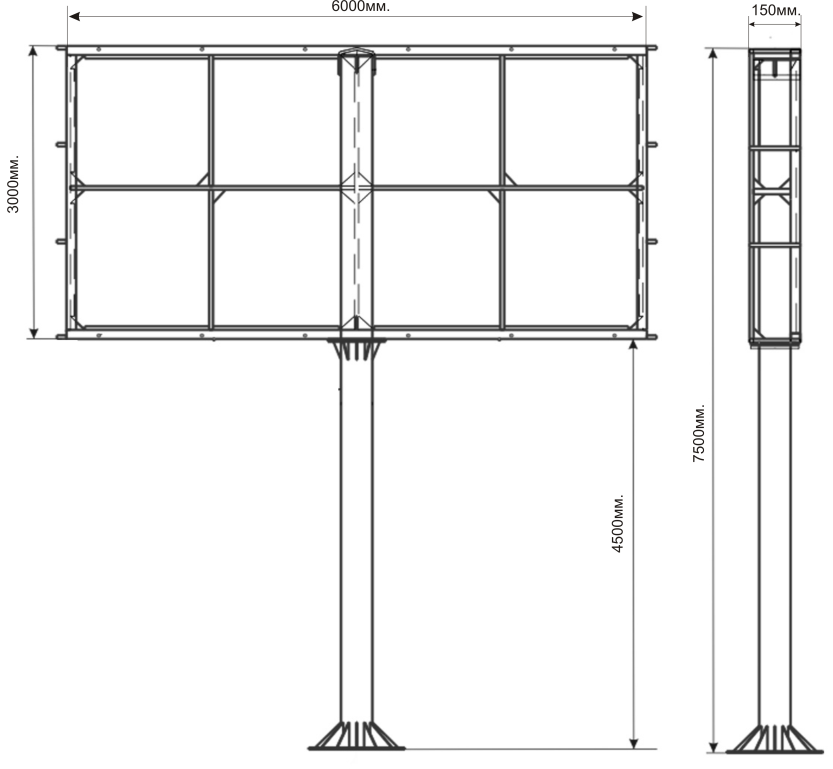 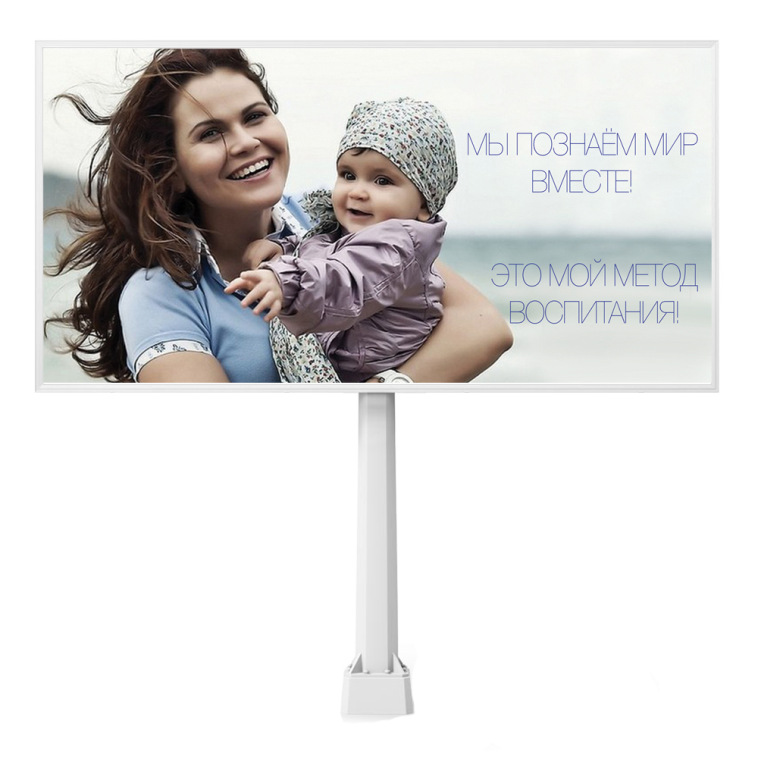 Технические характеристики:Информационное поле:- размер 3,0х6,0 м (18 кв.м), 3,0х12,0 (36 кв.м);- материал – фанера толщиной не менее 6 мм;- каркас – металлическая рамка;- изображение – баннерное полотноОпора:     - материал – металлическая труба;     - диаметр – не менее 273 мм;     - высота – не менее 4,5 м;     - цвет – серый.Основание:         - материал – бетон;         - заглубление в грунт – не менее 30 см, без выступающих краев над      поверхностью.Освещение:         - фонари по верхнему краю;         - количество – не менее 4 шт.;         - способ подведения электрических кабелей – подземный.Исполнитель:МКУ «РСП»ДиректорРевина И.В._____________________«____»__________20___г.Рекламная конструкция:Тип – отдельно стоящая рекламная конструкция магистрального формата.Вид – призмадинамическая конструкция.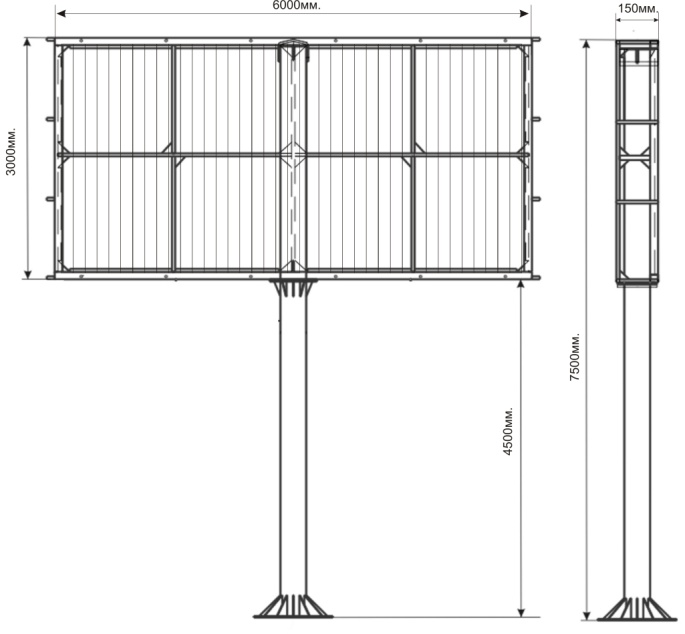 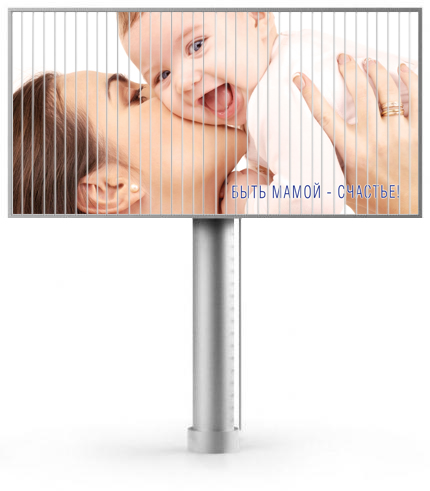 Технические характеристики:Информационное поле:     - индивидуальный размер, но не более 48 кв.м.;- материал – металлические наборные сегменты;- каркас – металлическая рамка;- смена изображения – поочередное экспонирование с заданным интервалом времени.     2.  Опора:      - материал – металлическая труба;      - диаметр – не менее 273 мм;      - высота – не менее 4,5 м;      - цвет – серый.     3. Основание:          - материал – бетон;          - заглубление в грунт – не менее 30 см, без выступающих краев над       поверхностью.     4. Освещение:          - фонари по верхнему краю;          -  количество – не менее 4 шт.;          - способ подведения электрических кабелей – подземный.Исполнитель:МКУ «РСП»ДиректорРевина И.В._____________________«____»__________20___г.Рекламная конструкция:Тип – отдельно стоящая рекламная конструкция магистрального формата.Вид – электронный экран.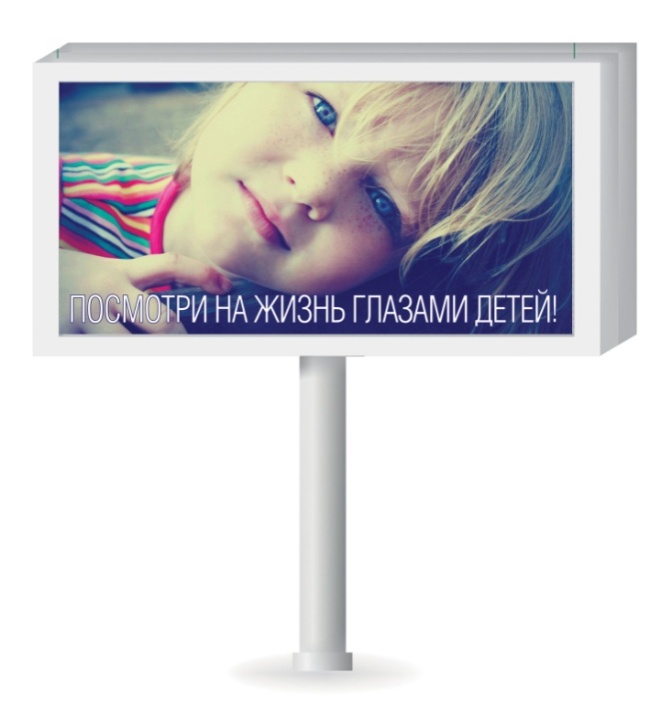 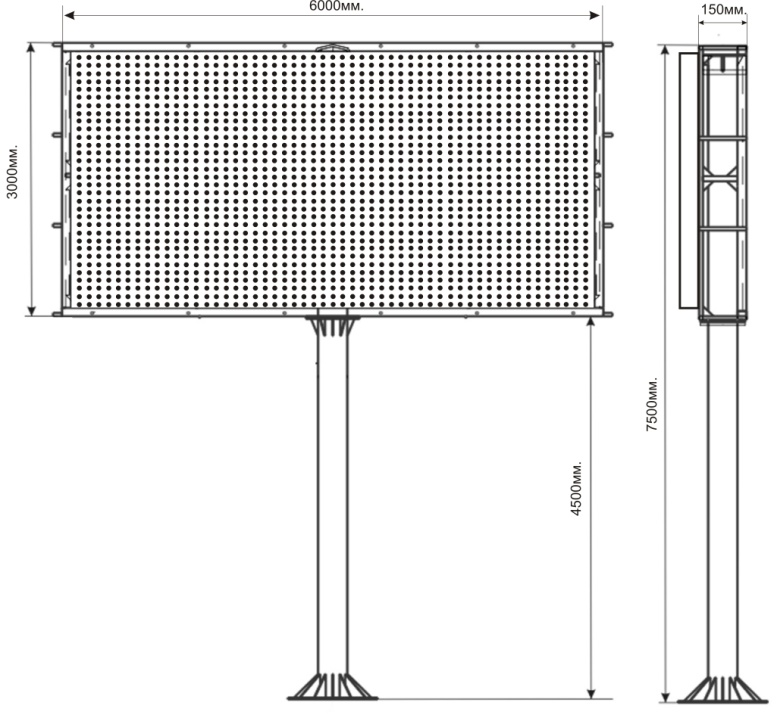 Технические характеристики:Информационное поле:- индивидуальный размер, но не более 4,0 х 6,0 м (24 кв.м);- материал – светодиодные лампы;- каркас – металлическая рамка;- смена изображения – видеоролики без звука.2. Опора:      - материал – металлическая труба;      - диаметр – не менее 273 мм;      - высота – не менее 4,5 м;      - цвет – серый.      3. Основание:          - материал – бетон;          - заглубление в грунт – не менее 30 см, без выступающих краев над       поверхностью.      4. Освещение:          - собственное – светодиодные лампы;          - способ подведения электрических кабелей – подземный.Исполнитель:МКУ «РСП»ДиректорРевина И.В._____________________«____»__________20___г.Рекламная конструкция:Тип – отдельно стоящая рекламная конструкция магистрального формата.Вид – ситиборд.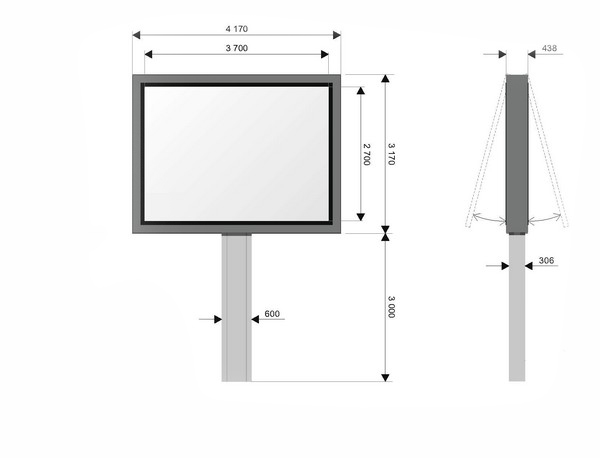 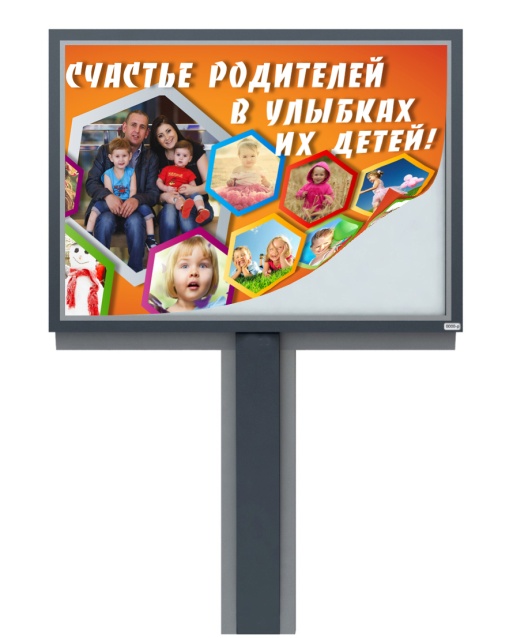 Технические характеристики:Информационное поле:- размер 2,7х3,7 м (9,99 кв.м);- материал – алюминиевый профиль, каленое стекло, зеркальный пластик;- каркас – металлическая рамка;- изображение – статичное. 2. Опора:      - материал – металлическая труба;      - диаметр – не менее 273 мм;      - высота – не менее 3 м;      - цвет – серый, черный.     3. Основание:          - материал – бетон;          - заглубление в грунт – не менее 30 см, без выступающих краев над       поверхностью.     4. Освещение:          - внутреннее – светодиодные, люминесцентные лампы;          - способ подведения электрических кабелей – подземный.Исполнитель:МКУ «РСП»ДиректорРевина И.В._____________________«____»__________20___г.Рекламная конструкция:Тип – отдельно стоящая рекламная конструкция магистрального формата.Вид – арка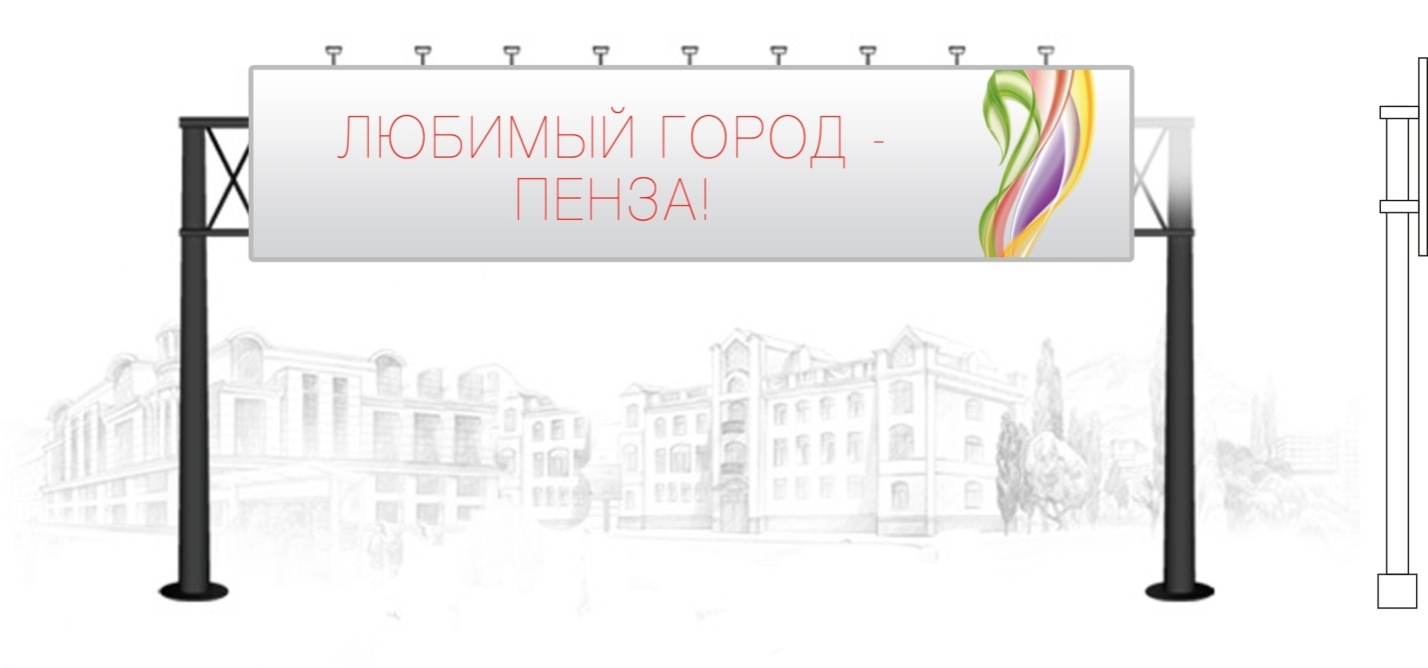 АркаТехнические характеристики:Информационное поле:- размер – крупноформатный, зависит от ширины дорожного полотна;- материал – стальные панели, фанера;- каркас – металлическая рамка;- изображение – статичное. 2. Опора:      - материал – металлический каркас;      - высота – не менее 4,5 м;      - цвет – серый, черный.     3. Основание:          - материал – бетон;          - заглубление в грунт – не менее 30 см, без выступающих краев над       поверхностью.     4.  Освещение:           - внешнее – галогеновые прожекторы.Исполнитель:МКУ «РСП»ДиректорРевина И.В._____________________«____»__________20___г.Рекламная конструкция:Тип – отдельно стоящая рекламная конструкция сити - формата.Вид – стела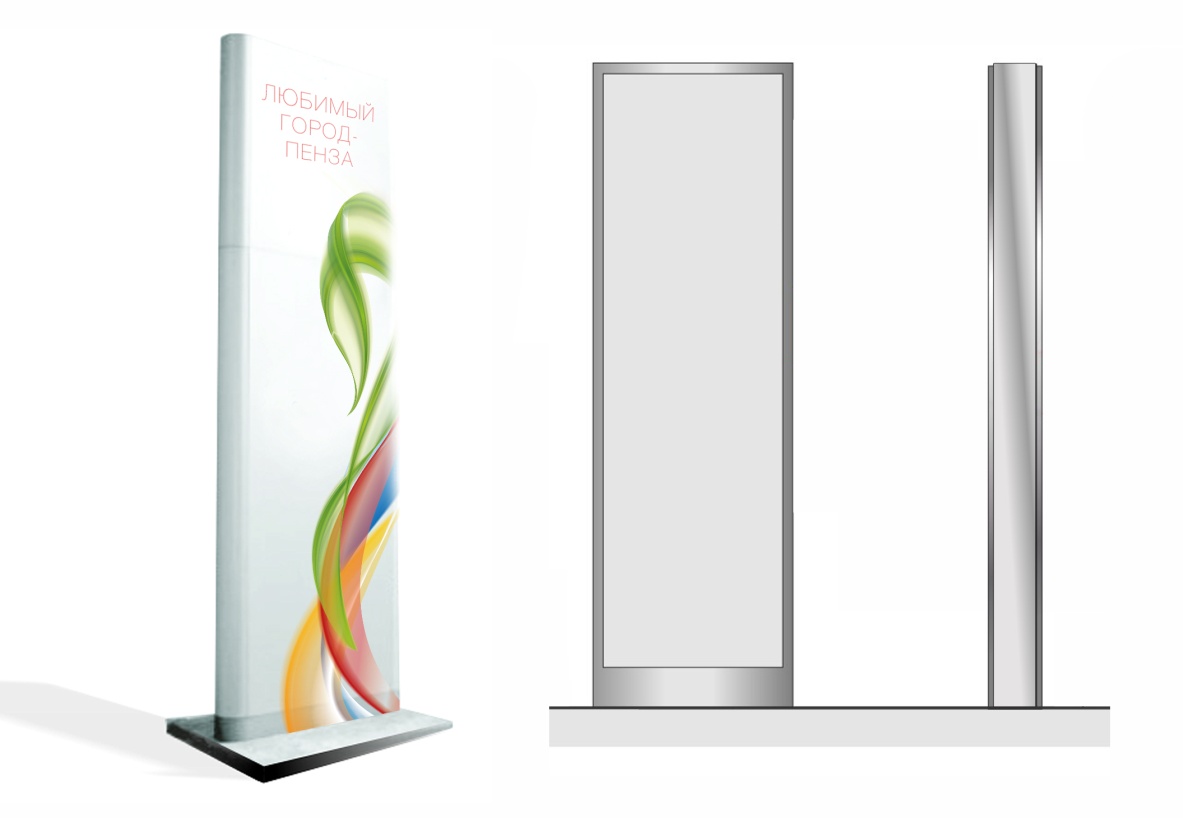 Технические характеристики:Информационное поле:- форма – узкая, вытянутая;- размер – ширина не более 2,1 м и высота не более  6 м;- материал – пластик, металл;- изображение – нанесение красками на лицевой обшивке, световые буквы;     2. Основание:          - материал – бетон;          - заглубление в грунт – не менее 30 см, без выступающих краев над       поверхностью.     3. Освещение:           - внутреннее – люминесцентные лампы, светодиоды, неон;           - внешнее – галогеновые прожекторы.Исполнитель:МКУ «РСП»ДиректорРевина И.В._____________________«____»__________20___г.Рекламная конструкция:Тип – отдельно стоящая рекламная конструкция сити - формата.Вид – хорека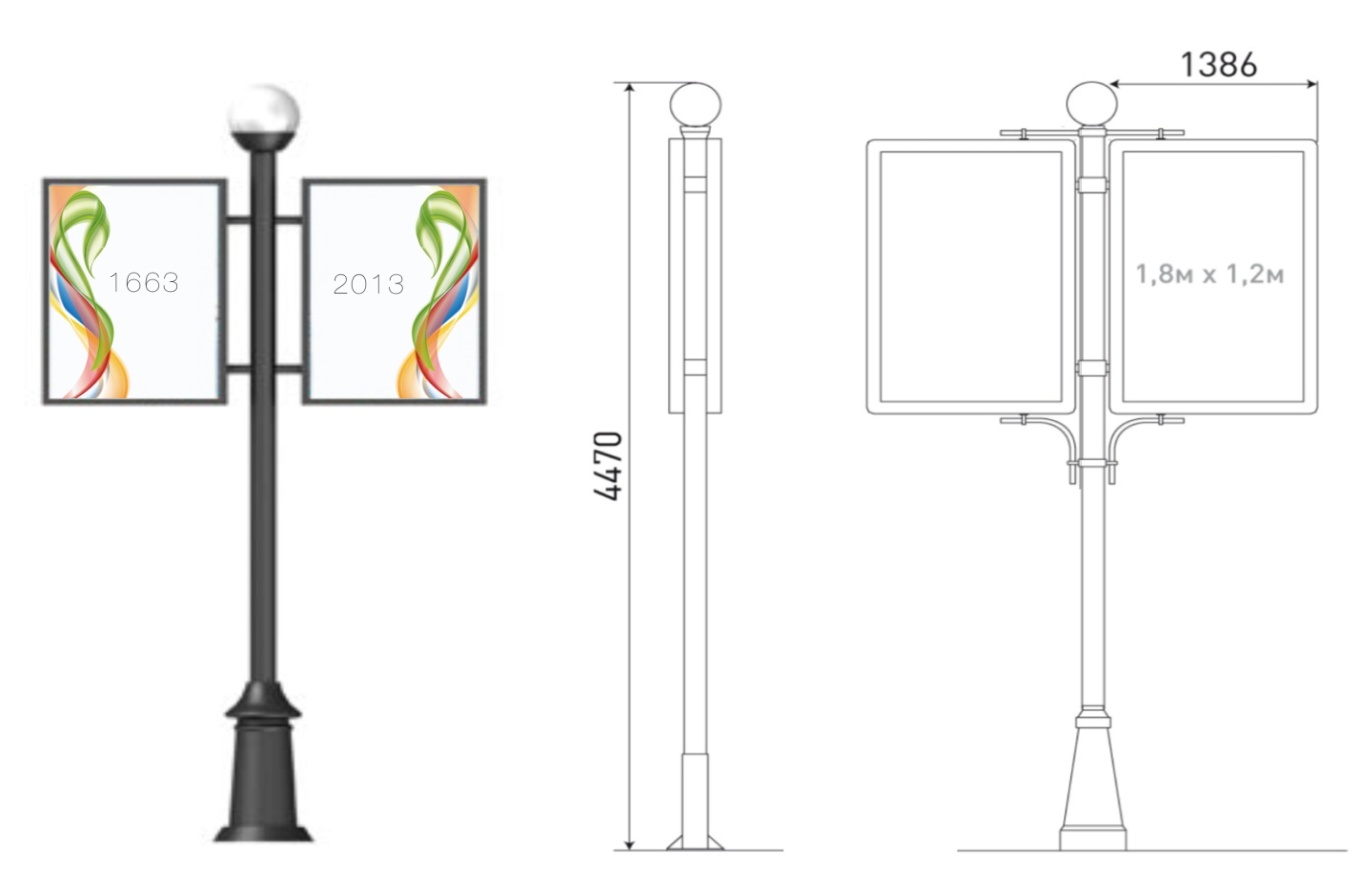 Технические характеристики:Информационное поле:- размер – 1,2х1,8м (2,16 кв.м); - материал – пластик, металл;- изображение – бумажные плакаты, самоклеющаяся пленка. 2.  Опора:      - материал – металлическая труба;      - высота – не менее 1,8 – 2,3м.     3.  Основание:          - материал – бетон;          - заглубление в грунт – не менее 30 см, без выступающих краев над       поверхностью.     4.   Освещение:          - внутреннее – люминесцентные лампы, светодиоды, неон;          - дополнительное – фонарь уличного освещения.Исполнитель:МКУ «РСП»ДиректорРевина И.В._____________________«____»__________20___г.Рекламная конструкция:Тип – отдельно стоящая рекламная конструкция сити – форматаВид - пилон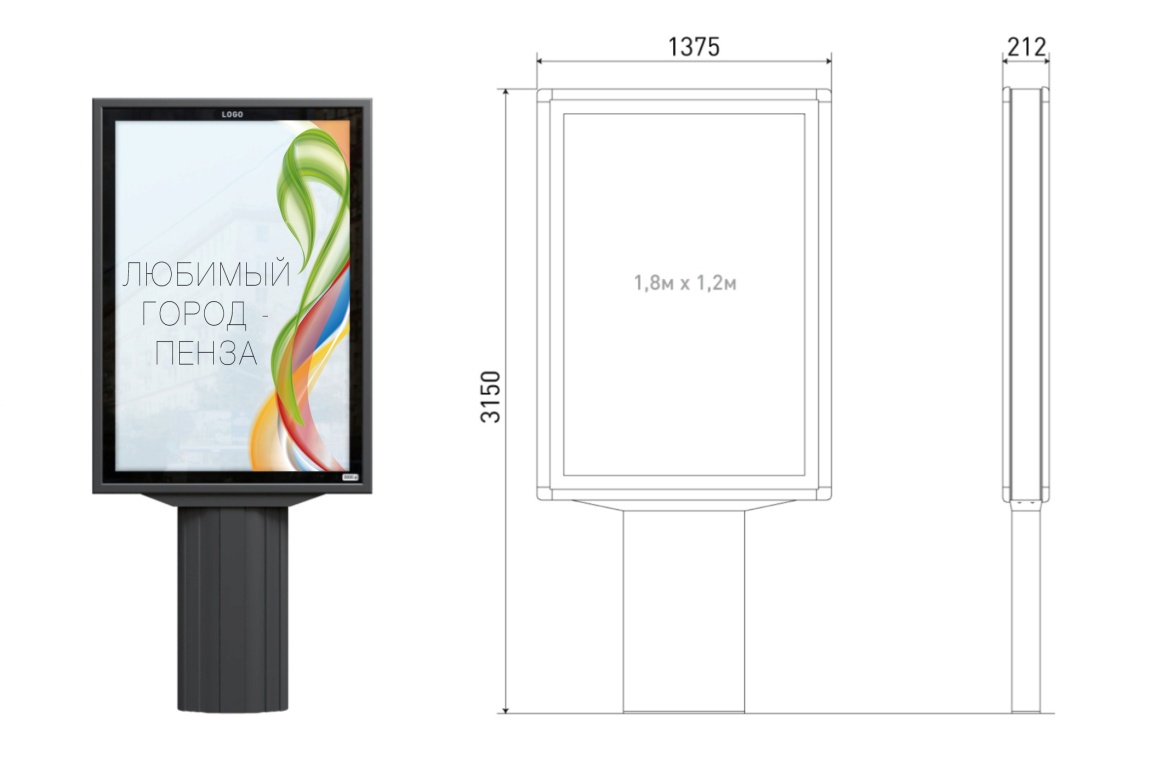 Технические характеристики:Информационное поле:- размер – 1,2 х 1,8м (2,16 кв.м.); - материал – алюминиевый профиль, оргстекло;- каркас – металлическая рамка;- изображение – статичное (бумажные плакаты), динамичное (перемотка бумажных плакатов с помощью роллерного механизма). 2.  Опора:      - материал – металлическая профильная труба;      - высота – не менее 1,3м;      - цвет – серый, черный.     3.  Основание:          - материал – железобетон;          - заглубление в грунт – не менее 30 см, без выступающих краев над       поверхностью.     4.  Освещение:           - внутреннее – люминесцентные лампы.Исполнитель:МКУ «РСП»ДиректорРевина И.В._____________________«____»__________20___г.Рекламная конструкция:Тип – отдельно стоящая рекламная конструкция сити – форматаВид - скроллер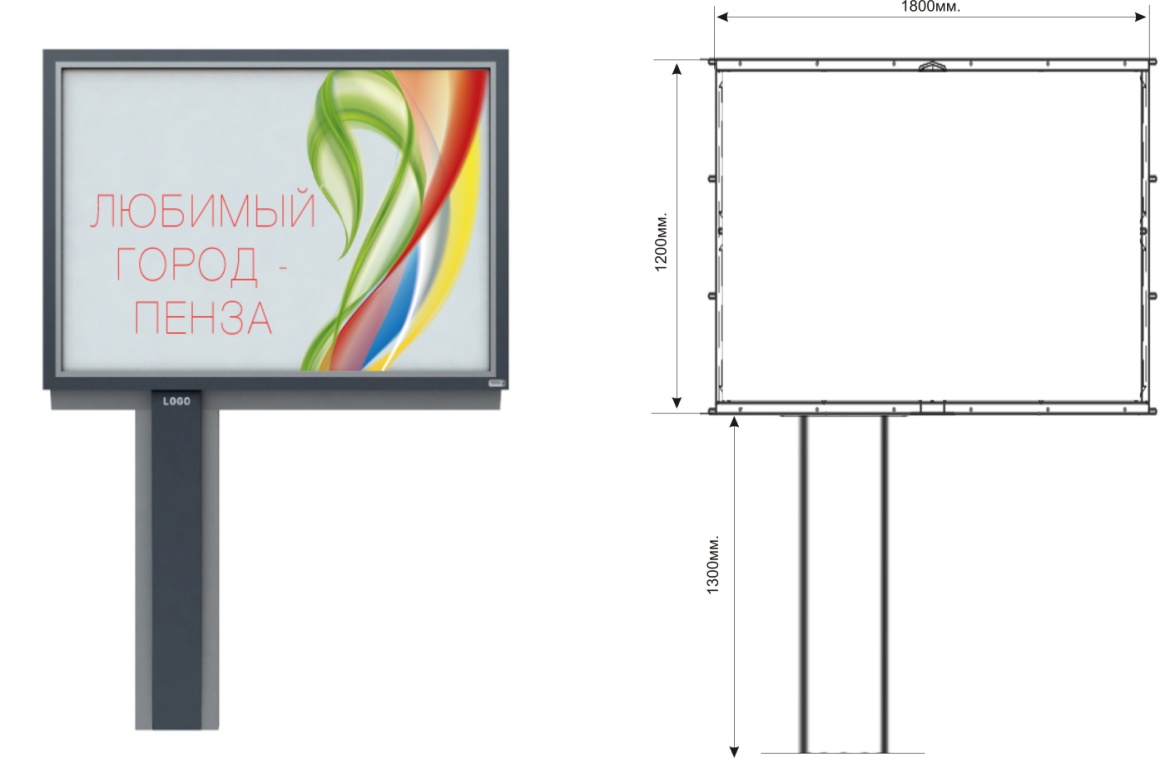 Технические характеристики:Информационное поле:- размер – 1,2х1,8м (2,16 кв.м.);  - материал – алюминиевый профиль, каленое стекло;- каркас – металлический короб;- изображение – динамичное (перемотка бумажных постеров с помощью роллерного механизма в прямом и обратном порядке). 2.  Опора:      - материал – стальная профильная труба;      - высота – не менее 3м.;      - цвет – серый, черный.     3.  Основание:          - материал – железобетон;          - заглубление в грунт – не менее 30 см, без выступающих краев над       поверхностью.     4.  Освещение:          - внутреннее – люминесцентные или светодиодные лампы.Исполнитель:МКУ «РСП»ДиректорРевина И.В._____________________«____»__________20___г.Рекламная конструкция:Тип – отдельно стоящая рекламная конструкция сити – форматаВид – рекламно - афишная тумба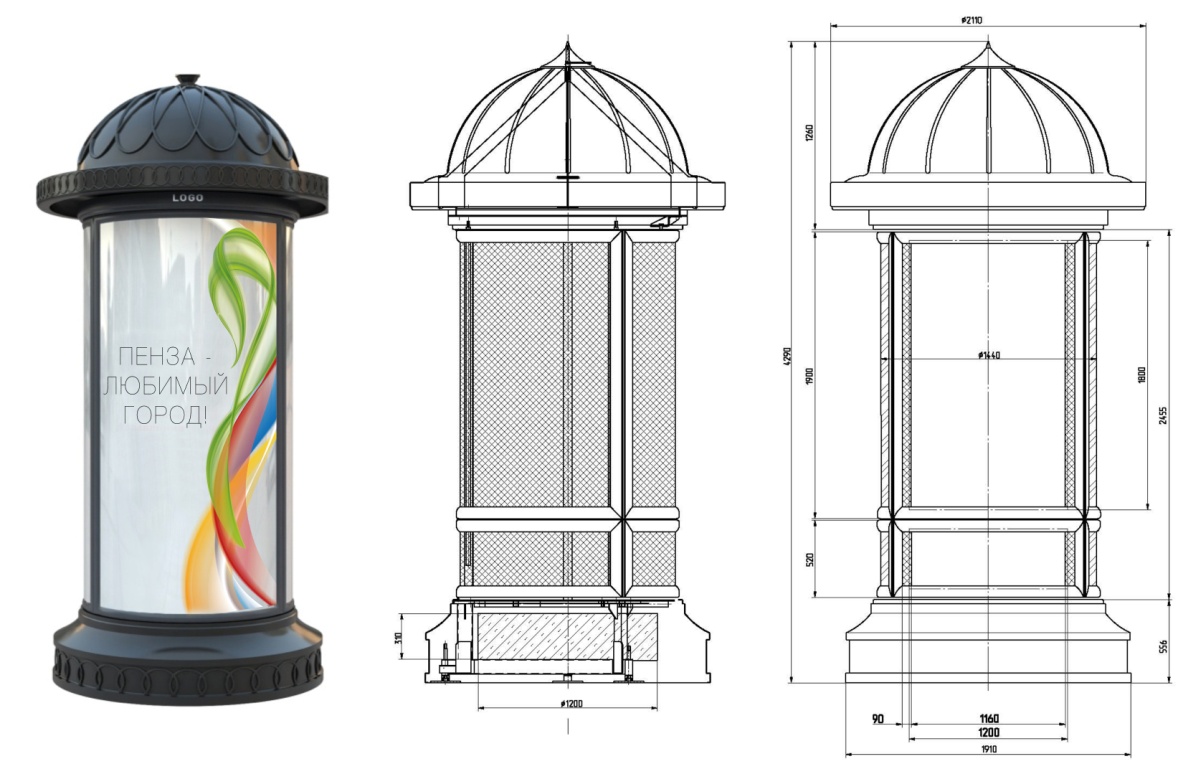 Технические характеристики:Информационное поле:- размер – 1,4х2,9м (4,06 кв.м.); - форма – круглая в сечении;- материал – металлический цилиндр, каленое стекло;- каркас – профильные трубы;- изображение – статичное (бумажные плакаты, афиши). 2.   Основание:      - материал – фундамент, устанавливается на поверхности в виде бетонного     блока с декоративной облицовкой.     3.   Освещение:          - внутреннее или внешнее (светодиодные, люминесцентные лампы).Исполнитель:МКУ «РСП»ДиректорРевина И.В._____________________«____»__________20___г.Рекламная конструкция:Тип – отдельно стоящая рекламная конструкция сити – форматаВид – пиллар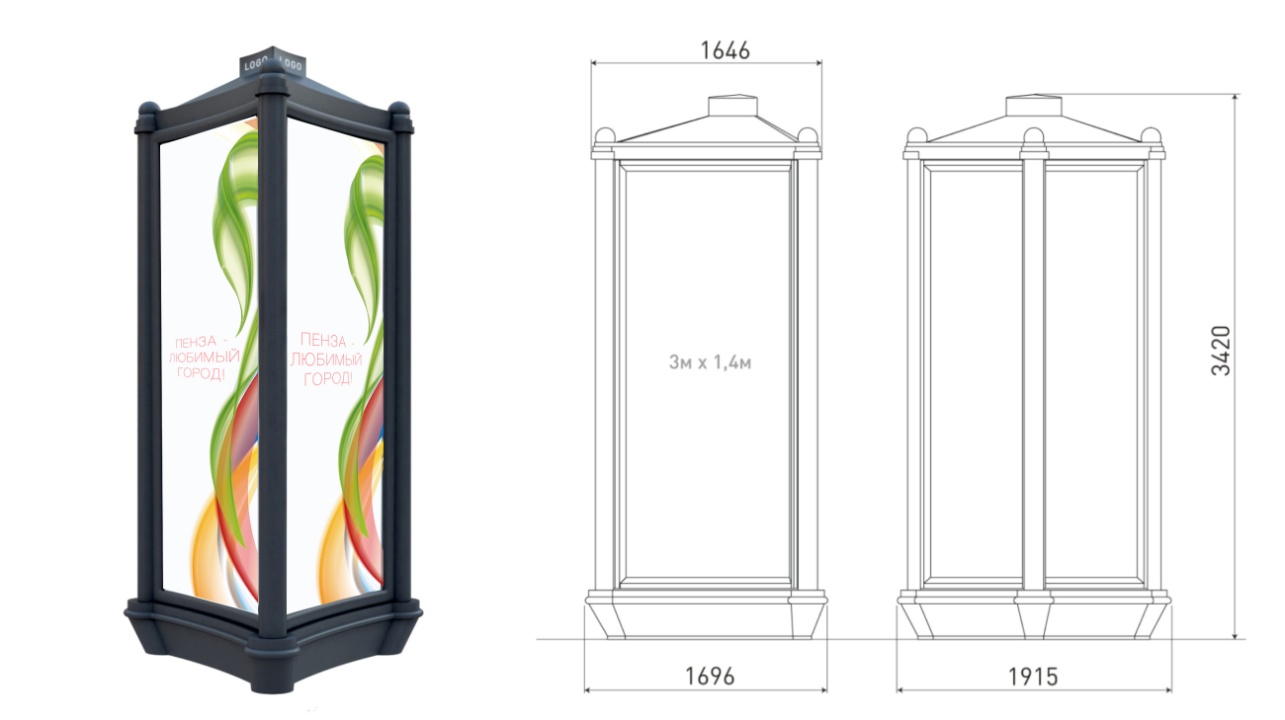 Технические характеристики:Информационное поле:- размер – 1,4 х 2,9м (4,06 кв.м.);- форма – трехгранная в сечении;- материал – металлический цилиндр, каленое стекло;- каркас – профильные трубы;- изображение – статичное (бумажные плакаты), динамичное (поочередная смена изображения с помощью роллерного механизма); 2.   Основание:      - материал – фундамент, устанавливается на поверхности в виде бетонного     блока с декоративной облицовкой.     3.   Освещение:          - внутреннее (люминесцентные лампы).Исполнитель:МКУ «РСП»ДиректорРевина И.В._____________________«____»__________20___г.Рекламная конструкция:Тип – отдельно стоящая рекламная конструкция сити – форматаВид – флаговая композиция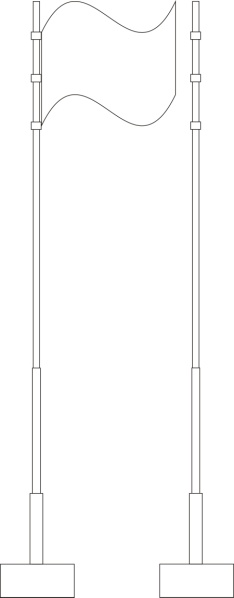 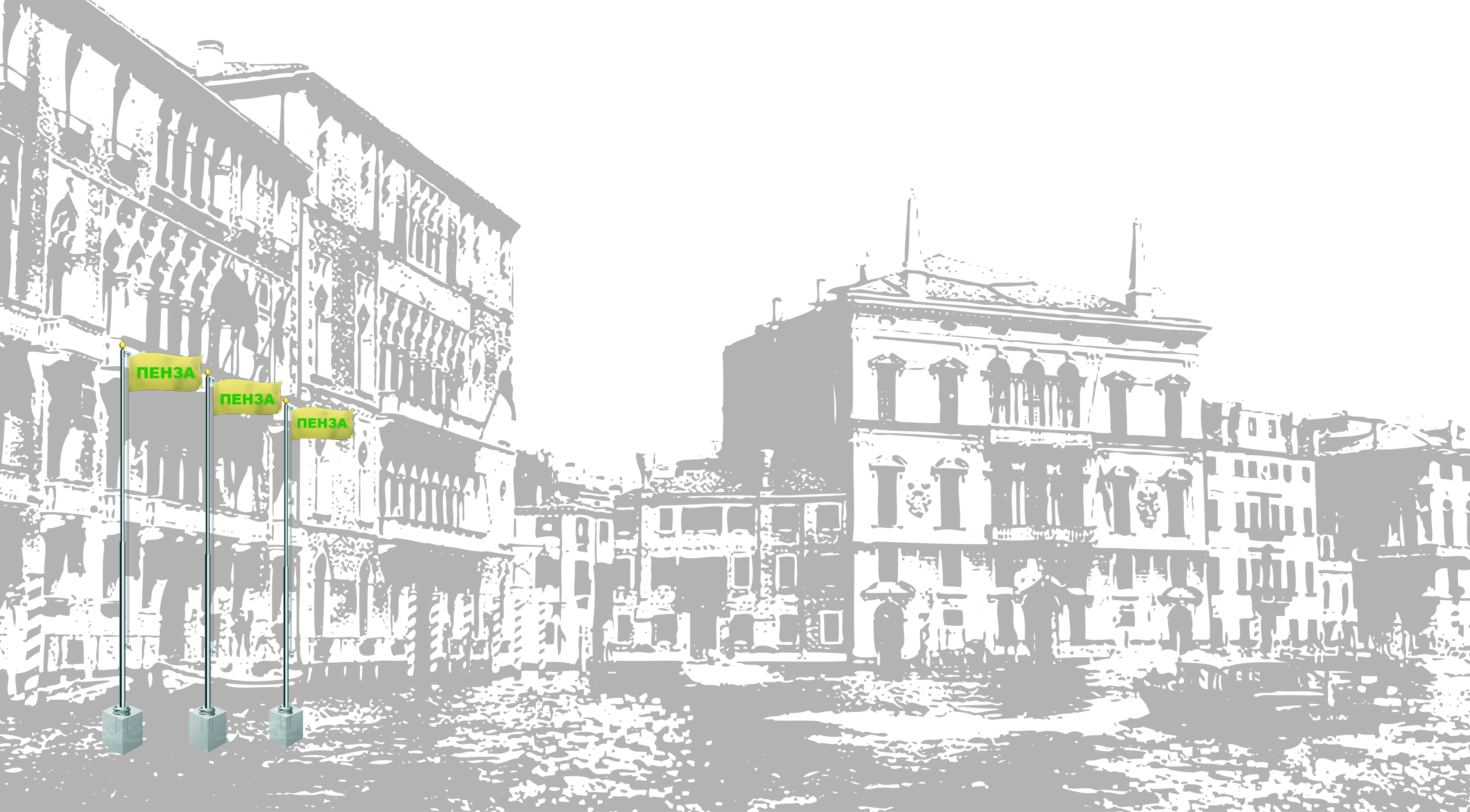 Технические характеристики:Информационное поле:- материал – мягкое тканевое полотно с нанесенной рекламной информацией.     2.  Опора:    - металлическая труба. 3.   Основание:      - материал – фундамент;      - заглубление в грунт – не менее 30 см, без выступающих краев над       поверхностью.Исполнитель:МКУ «РСП»ДиректорРевина И.В._____________________«____»__________20___г.Рекламная конструкция:Тип – рекламная конструкция, располагаемая на световых столбах, опорах контактной сетиВид – транспарант - перетяжка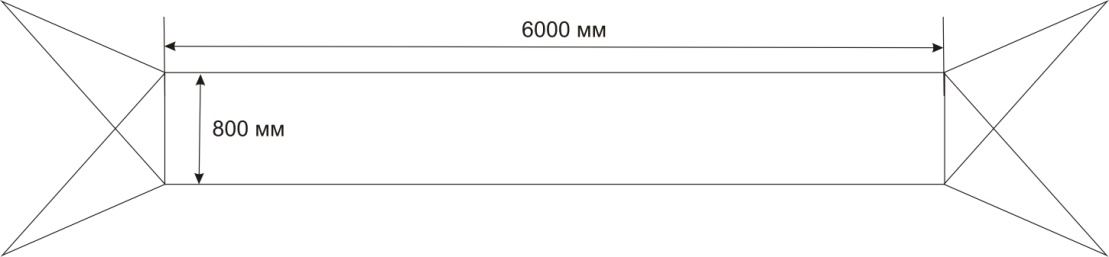 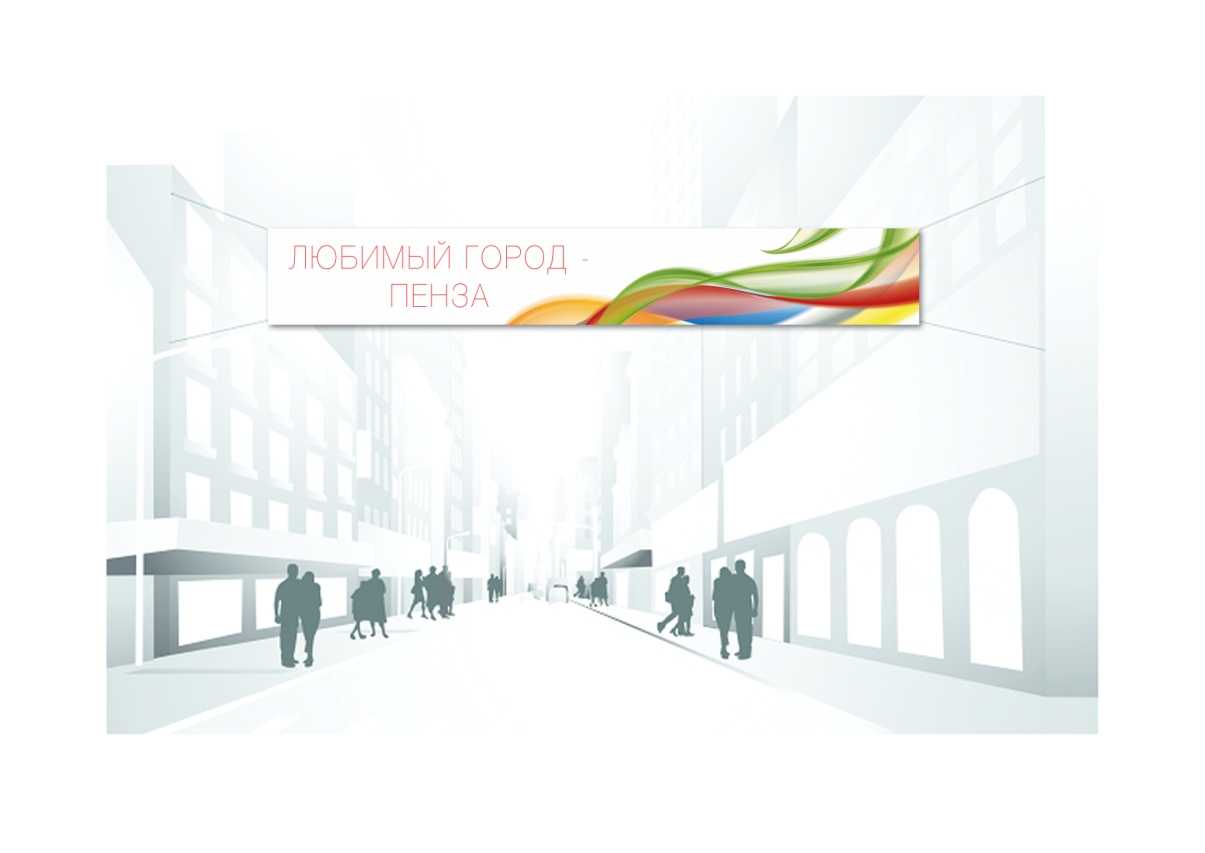 Технические характеристики:Информационное поле:- размер – 0,8х6м (4,80 кв.м); - материал – мягкий (виниловое, шелковое или хлопчатобумажное полотно), жесткий (световые конструкции, гирлянды). 2.   Крепление:      - металлические тросы диаметром не менее 8 мм;      - рамка – стальной канат диаметром не менее 8 мм;      - поддерживающие штанги из профильной трубы не менее 30 х 30 мм;      - способ крепления – натяжение между столбами или зданиями.     3.  Освещение:          - собственное, в случае выполнения в виде световой конструкции.Исполнитель:МКУ «РСП»ДиректорРевина И.В._____________________«____»__________20___г.Рекламная конструкция:Тип – рекламная конструкция, располагаемая на внешних стенах, крышах и иных конструктивных элементах зданий, строений, сооруженийВид – настенное панно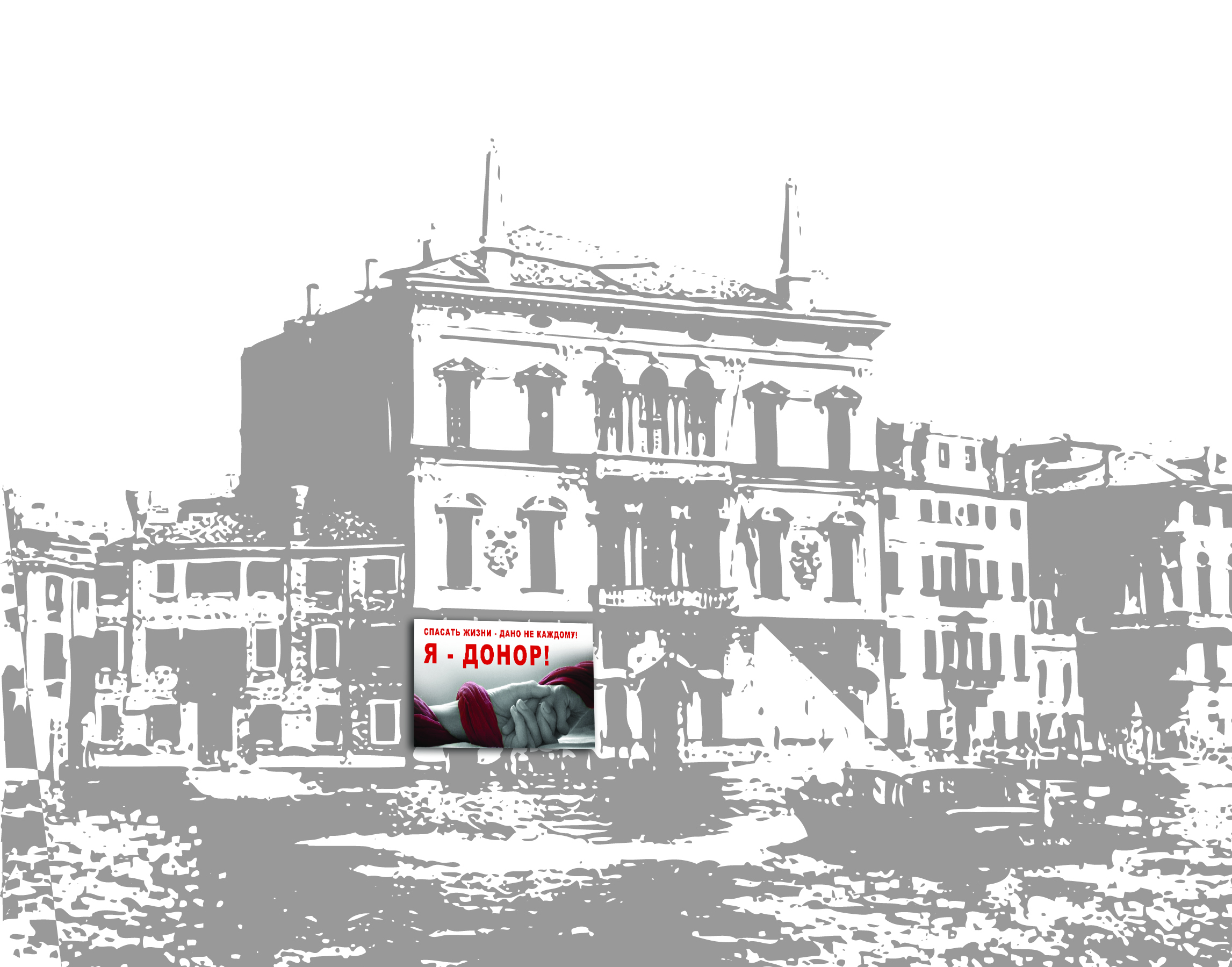 Технические характеристики:Информационное поле:- размер – зависит от габаритов внешней фасадной стены здания;- материал – мягкий (баннерное полотно), жесткий (фанерная конструкция, объемные буквы, светодиодный экран).2.   Каркас:- металлическая рамка, крепежные элементы.3.   Крепление:      - на металлокаркас с помощью люверсов по периметру полотна через отверстия (в случае использования мягкого полотна);      - на металлические кронштейны (в случае применения жесткого информационного поля).    4.  Освещение:          - внешнее (люминесцентные лампы);          - внутреннее (если светодиодный экран или объемные буквы).Исполнитель:МКУ «РСП»ДиректорРевина И.В._____________________«____»__________20___г.Рекламная конструкция:Тип – рекламная конструкция, располагаемая на внешних стенах, крышах и иных конструктивных элементах зданий, строений, сооруженийВид – брандмауэрное полотно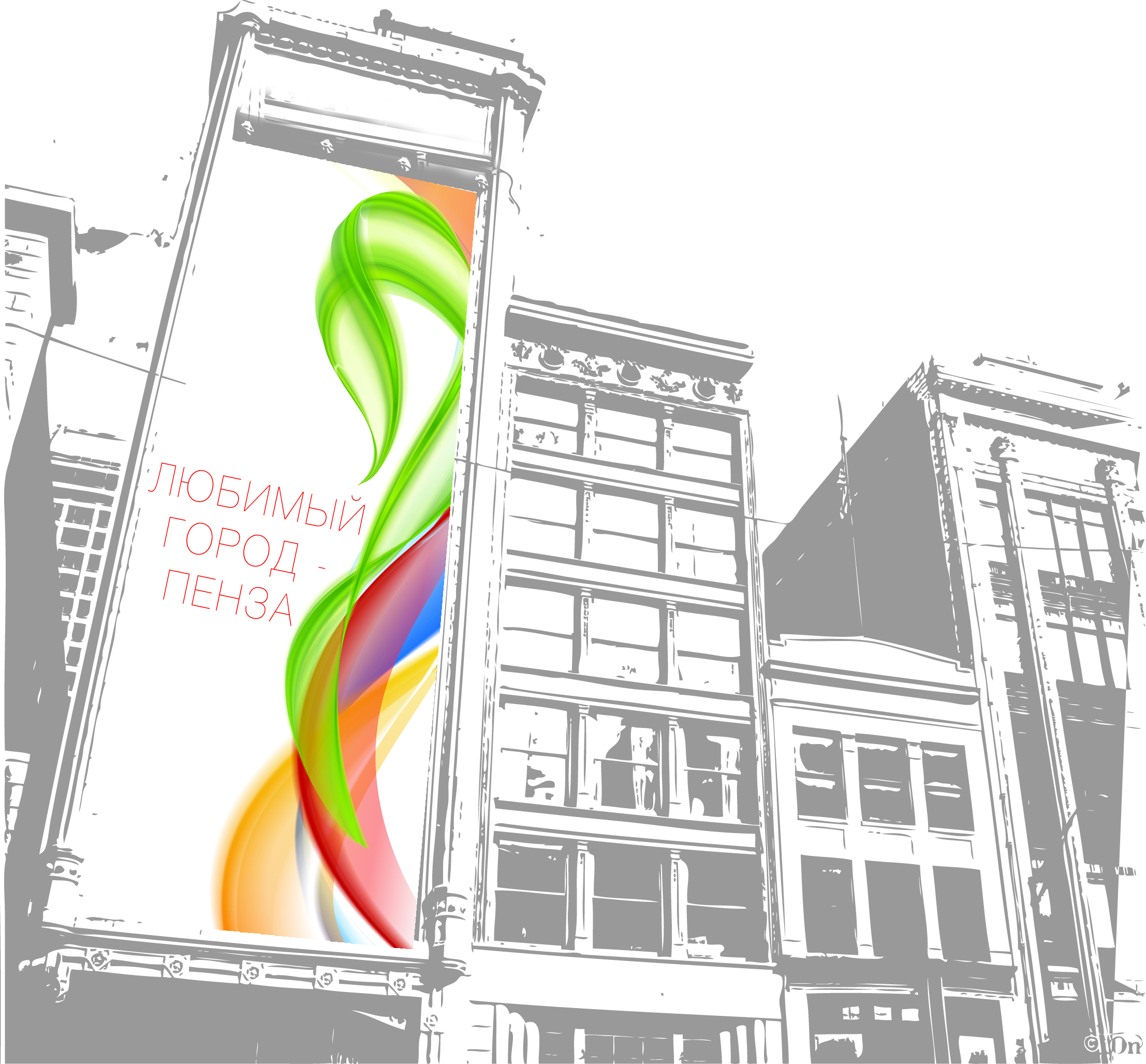 Технические характеристики:Информационное поле:- размер – от 30 м², зависит от габаритов внешней глухой торцевой стены здания;- материал – мягкий (баннерное полотно, сетка, пленка), жесткий (фанерная конструкция, светодиодный экран).2. Каркас:- металлическая рамка, крепежные элементы.3. Крепление:      - на металлокаркас с помощью люверсов по периметру полотна через отверстия (в случае использования мягкого полотна);      - на металлические кронштейны (в случае применения жесткого информационного поля).    4. Освещение:          - внешнее (люминесцентные лампы);          - внутреннее (если светодиодный экран или объемные буквы).Исполнитель:МКУ «РСП»ДиректорРевина И.В._____________________«____»__________20___г.Рекламная конструкция:Тип – рекламная конструкция, располагаемая на внешних стенах, крышах и иных конструктивных элементах зданий, строений, сооруженийВид – маркиза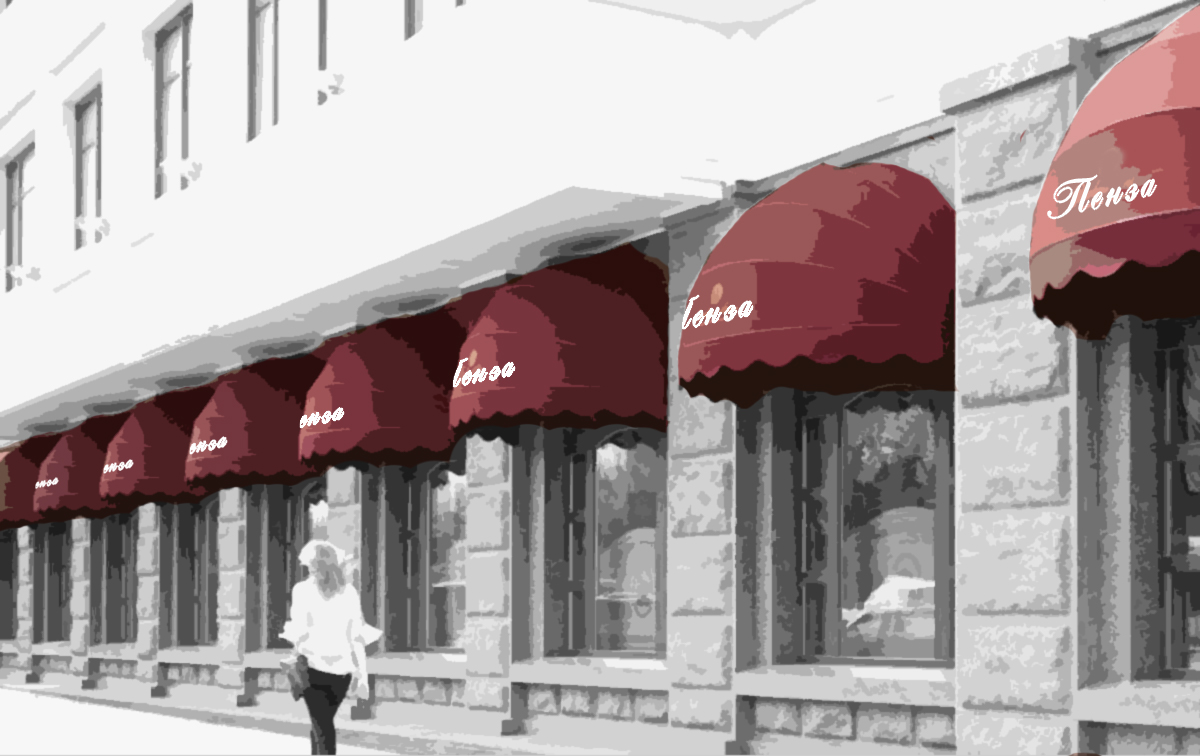 Технические характеристики:Информационное поле:- материал – металлический или тканевый, натягивающийся на металлический каркас; - форма – арочная, куполообразная; одно - или многоскатная, прямая или наклонная крыша. 2.   Крепление:      - опорное – на колонны;      - навесное – с использованием тросов. 3. Расположение:      - над входом в здание, оконными проемами, витринами.     4. Освещение:          - внешнее (люминесцентные, неоновые, галогеновые лампы, прожекторы).Исполнитель:МКУ «РСП»ДиректорРевина И.В._____________________«____»__________20___г.Рекламная конструкция:Тип – рекламная конструкция, располагаемая на внешних стенах, крышах и иных конструктивных элементах зданий, строений, сооруженийВид – крышная установка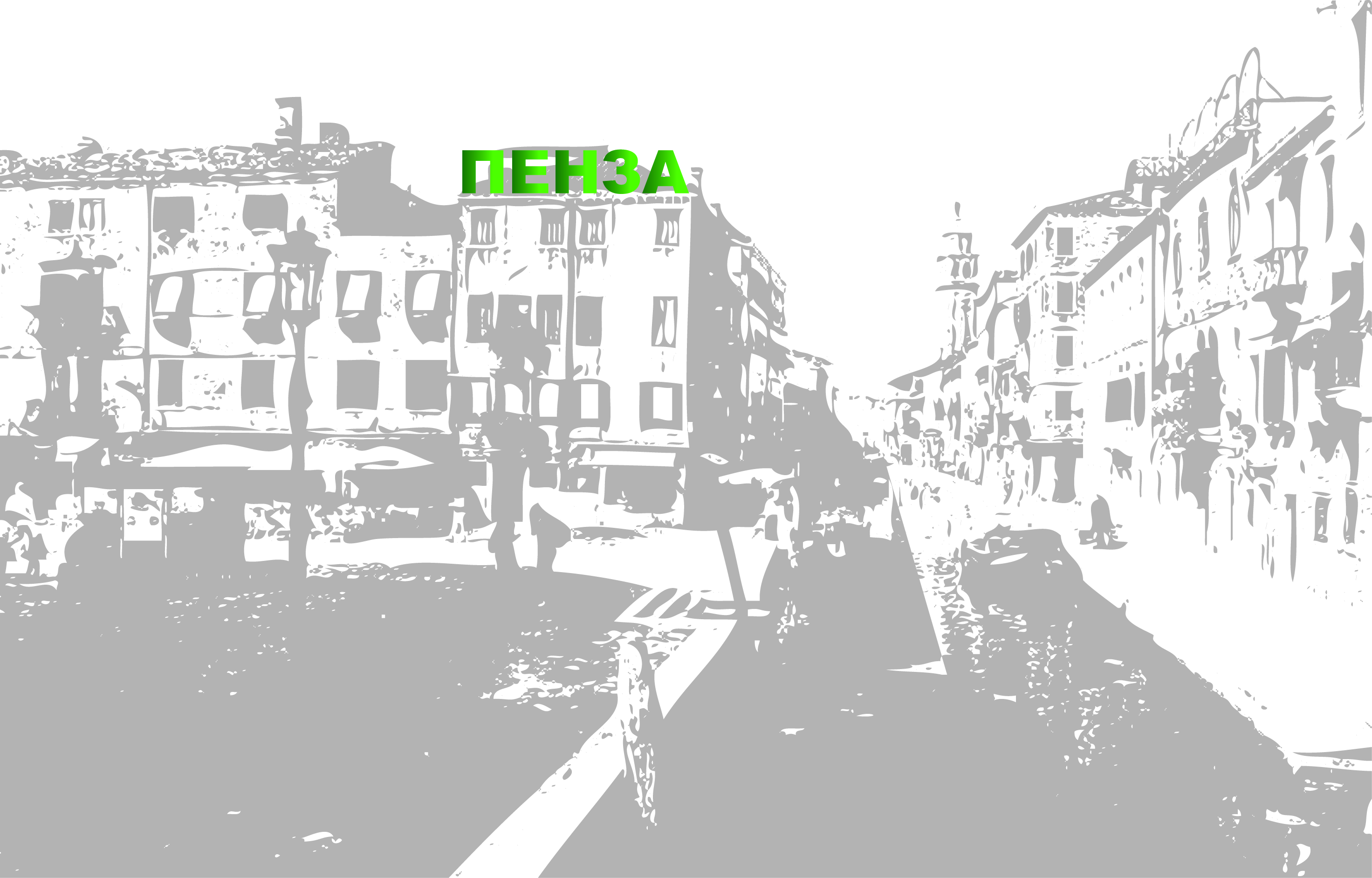 Технические характеристики:Информационное поле:- размер – крупногабаритный формат;- материал – виниловое полотно, объемные буквы, световой короб; - каркас – стальные трубы. 2.   Крепление:      - опорные стойки закрепляются на парапете крыши с учетом ветровой нагрузки.     3.   Освещение:           - внешнее (люминесцентные, неоновые, галогеновые лампы, прожекторы);           - внутреннее (неоновое, светодиодное в случае применения светового короба     или объемных букв).Исполнитель:МКУ «РСП»ДиректорРевина И.В._____________________«____»__________20___г.Рекламная конструкция:Тип – рекламная конструкция, располагаемая на внешних стенах, крышах и иных конструктивных элементах зданий, строений, сооруженийВид – панель - кронштейн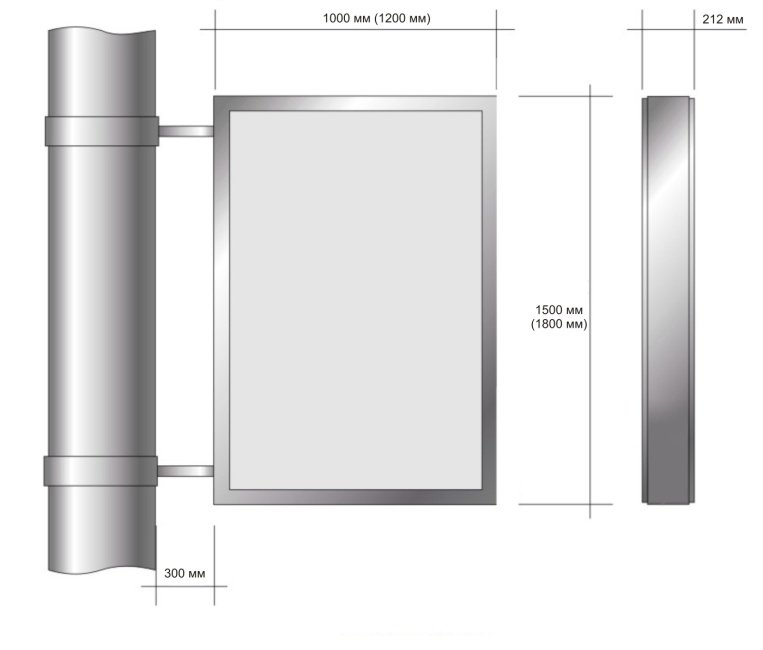 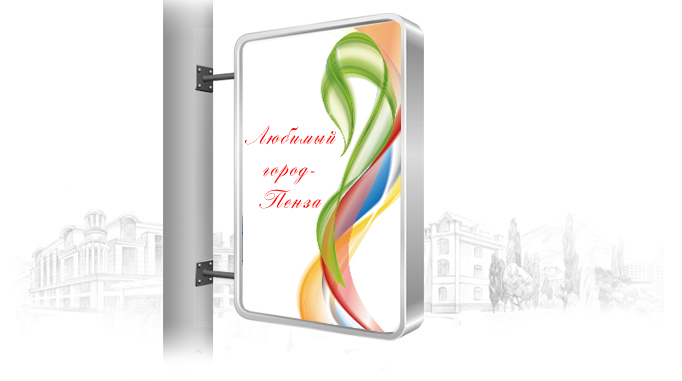 Технические характеристики:Информационное поле:- размер – 1,2х1,8м (2,16 кв.м), 1х1,5м (1,5 кв.м); - материал – пластик, металл, стекло;- каркас – металлическая основа. 2. Крепление:      - боковой гранью на металлические держатели к стене, световой опоре.     3. Освещение:          - внутреннее – люминесцентные лампы, светодиоды, неон.Исполнитель:МКУ «РСП»ДиректорРевина И.В._____________________«____»__________20___г.3. Территориальное планирование размещения рекламных конструкций в городе Пензе3.1. Территориальное планирование размещения рекламных конструкций в городе Пензе направлено на определение функционального назначения территорий города исходя из совокупности социальных, экономических, экологических и иных факторов, а также для сохранения исторической части города, его архитектурного облика. Решение о соответствии рекламных конструкций архитектурному облику сложившейся застройки должно приниматься индивидуально после тщательного анализа всех особенностей конкретной рекламной конструкции и места ее размещения. 3.2. «Историческое ядро» города - это территория, ограниченная улицами и строениями, имеющими важное культурное и историческое значение. Наружная реклама в «историческом ядре» может быть представлена в основном малоформатными рекламными конструкциями, которые размещаются в пешеходных зонах, на тротуарах основных транспортных магистралей. Рекламные конструкции, размещенные на фасадах зданий в местах исторической застройки, должны устанавливаться с учетом архитектурных особенностей данных зданий, не нарушая их структурные особенности и визуальное восприятие.3.2.1.  Группа улиц, составляющих «историческое ядро» города:- ул. Бакунина (с дома № 1 до пересечения с ул. Кулакова);- ул. Белинского;- ул. Большая Радищевская;- ул. Володарского и проезды;- ул. Гладкова;- ул. Кирова;- ул. Карла Маркса;- ул. Ключевского;- ул. Красная (с дома № 1 до пересечения с ул. К. Маркса);- ул. Кулакова;- ул. Лермонтова (с дома № 1 до пересечения с ул. Красная);- ул. М.Горького (от пересечения с ул. Кирова и до конца ул. М. Горького);- ул. Московская;- ул. Малая Кочетовка;- площадь Маршала Жукова;- ул. Октябрьская;- ул. и проезд Плеханова;- площадь Ленина;- Привокзальная площадь;- ул. Пушкина (с дома № 1 до пересечения с ул. Кулакова);- ул. Плеханова;- ул. Славы;- Советская площадь;- ул. Советская;- ул. Суворова (с дома № 1 до пересечения с улицей Кулакова);- Театральный проезд;- ул. Чехова (с дома № 1 до дома № 38).3.2.2. Предполагается размещение следующих рекламоносителей:     - призмадинамическая конструкция формата площадью не менее 30 не более 36          кв.м.;      - электронный экран малого (до 1,4 x 3 м) и среднего формата (от 1,4 х 3 м до           2,5 x 3,7 м);     - ситиборд;     - рекламная стела;     - пилон;- скроллер формата не более 2,5 х 4 м; - пиллар;- рекламно - афишная тумба;- хорека;- панель - кронштейн;- крышная установка;- настенно панно (в виде светового короба, только на торцевых, глухих частях зданий);- флаговая композиция;- маркиза.3.2.3. Все рекламоносители, устанавливаемые в «историческом ядре» города Пензы, должны быть выполнены с внутренней подсветкой. 3.3. Центральная часть города - территория, расположенная за пределами «исторического ядра», представляющая собой деловой центр города. Наружная реклама может быть представлена малыми и средними форматами рекламных конструкций, которые располагаются в пешеходных зонах, на тротуарах основных транспортных магистралей, а так же на фасадах и крышах деловых и торговых центров.3.3.1. Группа улиц, составляющих центральную часть города:- ул. Бакунина (от пересечения с ул. Кулакова и до конца ул. Бакунина);- ул. Беговая;- ул. Богданова (с дома 1 и до пересечения с ул. Чкалова);- ул. Ворошилова;- ул. Гоголя;- ул. Горная и проезды;- Городищенские проезды;- Горочный проезд;- район Райки (границы: с востока - ул. Гражданская и проезды, с запада- Дворец Пионеров, с севера- ул. Пушкина- четная сторона (с перекрестка с ул. З. Космодемьянской ), с юга- по ул. Горная);- ул. Декабристов;- ул. Долгова;- Дружбы площадь;- ул. Дунаевка и переулок;- ул. Ерик;- ул. Замойского;- ул. Захарова;- ул. Злобина;- ул. Инициативная;- ул. Кавказ и Новый Кавказ;- ул. Калинина, (с дома № 1 до пересечения с ул. Чкалова);- ул. Каляева;- ул. Карпинского;- ул. Коммунистическая и проезд;- ул. Космодемьянской;- ул. Красная (с пересечения с ул. К. Маркса и до конца ул. Красная);- ул. Куприна;- ул. Кураева;- ул. и проезд Лермонтова (от пересечения с ул. Красная и до конца ул.     Лермонтова);- ул. Либерсона;- ул. М.Горького (с дома № 1 до пересечения с ул. Кирова);- Мироносицкая площадь;- ул. Пионерская;- площадь Победы;- пр. Победы, (с дома №  1 до магазина «Василек»);- ул. Пугачева;- ул. Пушкина (от пересечения с ул. Кулакова и до конца ул. Пушкина);- ул. Революционная;- ул. Сборная;- ул. Ставского;- ул. Суворова (от пересечения с ул. Кулакова и до конца ул. Суворова);- Тихий переулок;- ул. Урицкого;- ул. Чехова (с дома №  38 до конца ул. Чехова);- ул. Шевченко.3.3.2. Предполагается размещение следующих рекламоносителей:     - призмадинамическая конструкция формата не более 36 кв.м; - электронный экран малого (до 1,4 x 3 м) и среднего формата (от 1,4 х 3 м до 2,5 x 3,7 м);     - ситиборд;     - рекламная стела;     - пилон;- скроллер формата не более 2,5 х 4 м; - пиллар;- хорека:- рекламно - афишная тумба;- рекламная стела;- настенно панно (в виде светового короба);- панель - кронштейн;- крышная установка;- флаговая композиция;- маркиза.3.3.3. Все рекламоносители  должны быть с внутренней подсветкой. 3.4. Срединная часть города – территория, расположенная за пределами «исторического ядра» города и его центральной части. Представляет собой преимущественно зону жилых комплексов, объектов социального значения. Наружная реклама представляет собой рекламные конструкции различного типа, преимущественно малого и среднего формата, которые располагаются на зданиях, а так же вдоль автомобильных дорог.3.4.1. Группа улиц, составляющих срединную часть города:- ул. Аргунова;- ул. Байдукова и проезд;- ул. Баумана и проезд;- ул. Бекешская;- ул. Беляева;- ул. Богданова (от пересечения ул. Чкалова и до конца ул. Богданова), проезд   Богданова;- ул. Боевая гора;- ул. Большая Арбековская;- ул. Большая Бугровка;- ул. Большая Поляна;- ул. Бригадная и тупик;- ул. Брянская;- ул. Будашкина и проезд;- ул. Бумажников;- ул. Бурденко;- ул. Виражная и проезды;- ул. Воровского;- ул. Восточная;- ул. 8 Марта и проезд;- ул. Вяземского;- ул. Гагарина;- ул. Галетная и проезды;- ул. Гастелло;- ул. Г. Титова;- ул. Герцена;- ул. Глинки;- ул. Гончарова и проезд;- ул. Гребная;- ул. Громова и проезды;- ул. 9 Января;- ул. Деповская;- ул. Дзержинского и проезд;- ул. Докучаева;- ул. Есенина;- ул. Железнодорожная;- ул. Жемчужная и проезд;- ул. Заводская;- Заводское шоссе;- ул. Загоскина;- ул. Западная;- ул. Зарубина и проезды;- ул. ИТР;- ул. Калинина (от пересечения с ул. Чкалова до пересечения с ул. Красная   Горка);- ул. Каракозова;- ул. Кирпичная;- ул. Кольцова и проезды;- ул. Комсомольская;- Конный переулок;- ул. Красная горка;- ул. Красноармейская;- ул. Краснознаменная и проезд;- ул. Крупской;- ул. Кузнецкая и проезд;- ул. Куйбышева и площадь;- ул. Кулибина;- ул. Кустанайская и проезды;- ул. Лазо;- ул. Леваневского;- ул. Ленина;- ул. Ленинградская;- ул. Леонова;- ул. Литейная;- ул. Луначарского;- Майский проезд;- ул. Малая Бугровка;- ул. и проезд Маресьева;- ул. Маршала Крылова;- ул. Мебельная и проезды;- ул. Мельничная;- ул. Мира;- ул. Мирская;- ул., проезд, переулок Мотоциклетные;- ул. Набережная р. Мойки, р. Пензы, р. Суры;- ул. Ново - Приютская;- ул. Ново - Революционная;- ул. Овощная;- ул. Огарева и проезды;- ул. Островского;- ул. Парковая;- ул. Пацаева;- ул. Пионерская;- пр. Победы (от магазина «Василек» до ЦНТИ);- ул. Поленова;- ул. Полярная и проезд;- ул. Попова;- ул. Правды;- ул. Производственная и проезды;- ул. Прокоп;- ул. Пролетарская и проезд;- ул. Проточная;- ул. Рабочая и порядок;- ул. Ремесленная;- ул. Репина;- ул. Рузаевская;- ул. Рылеева;- ул. Салтыкова - Щедрина;- ул. Саратовская;- ул. Свердлова и проезды;- ул. Серпуховская;- ул. Слесарная;- ул. Спасо- Преображенская;- ул. Средняя и проезды;- ул. Стадионная;- ул. Станиславского и проезд;- ул. Старо- Черкасская;- ул. Стрелочная- Пр. Строителей (от ТЦ «Лента» до ТЦ «Олимп»);- Строительный переулок;- ул. Сурикова и проезд;- ул. Сурская; - ул. Тамбовская;- ул. Тарханова;- ул. Теплова;- ул., проезды, переулок Тимирязева;- ул., проезды, переулок Токарные;- ул. Толстого (с дома №  1 и до пересечения с ул. Пушкина- нечетная сторона);- ул. Транспортная;- ул. Тропинина и проезд;- ул. Трудовая;- ул. Тульская и переулок;- ул. Ударная;- ул. Ухтомского;- ул. Фабричная;- ул. Фрунзе;- ул. Фурманова и переулок;- ул. Циолковского;- ул. Чайковского;- ул. Челюскина и проезд;- ул. Чкалова;- ул. Шмидта;- ул. Щербакова и проезд.3.4.2. Предполагается размещение следующих рекламоносителей:- призмадинамическая конструкция формата не более 3,0 х 12,0 м;- электронный экран формата не более 3,0 х 6,0 м;- щитовая конструкция формата: 3,0 х 6,0 м, 3,0 х 12,0 м;     - ситиборд;     - пилон;- скроллер формата не более 2,5 х 4 м;- рекламная стела;- рекламно - афишная тумба;- арка;- пиллар;- хорека;- транспарант - перетяжка;- крышная установка;- панель - кронштейн;- настенно панно;- брандмауэрное полотно;- флаговая композиция;- маркиза.3.4.3. Все рекламоносители должны быть с подсветкой.3.5. Периферийная часть города – территория, расположенная на окраине города, представляет собой преимущественно жилую зону, а так же является местом расположения объектов промышленного назначения. Допускается применение рекламных конструкций малого, среднего и большого формата, которые могут располагаться на основных магистралях города, а так же на глухих стенах высотных зданий.3.5.1. Группа улиц, составляющих периферийную часть города:- ул. Авиационная;- Автоматный переулок;- ул. Автономная и проезды;- ул. Аксакова;- ул. Ангарская и переулки;- ул. Антонова;- ул. Аренского и проезды;- ул. Аустрина и проезд;- ул. Баженова;- ул. Байкова;- ул. Балашовская;- ул. Барковка и проезды;- ул. Безымянный овраг;- ул. Белякова;- ул. Береговая;- Березовские переулки;- ул. Боровиковского;- ул. Бородина и проезды;- ул. Ватутина;- ул. Верещагина и переулки;- 1-й проезд Верстовского;- ул. Верхне- Вишневая;- ул. Виноградная и проезды;- ул. Вишневая и проезды;- ул. Водопьянова и проезд;- ул. Волгоградская и проезды;- ул. Воронова;- проезд Г. Титова;- ул. Глазунова;- ул. Гомельская;- Городской порядок;- ул. Демченко;- ул. Депутатская;- ул. Дизельная;- ул. Долгая;- ул. Дружбы;- ул. Егорова;- ул. Загородная;- ул. Заовражная и проезд;- ул. Заречная и проезд;- ул. Зеленодольская;- ул. Измайлова;- ул. Индустриальная, проезд и переулки;- ул. Инсарская;- ул. Калинина, с пересечения с ул. Красная горка до конца;- ул. Касаткина и порядок;- ул. Киевская;- ул. Кижеватова;- ул. Компрессорная;- ул. Кооперативная;- Кордон Студеный;- ул. Краснова;- ул. Красные кирпичики и проезд;- ул. Кронштадтская;- ул. Кубанская и 2-ая Кубанская;- ул. Кутузова и Средне- Кутузовская;- ул. Ладожская;- о. Пески;- ул. Лескова и проезды;- ул. Лесной поселок;- ул. Липовская и проезды;- ул. Литвинова;- ул. Литвинова поляна;- ул. Литовская и проезды;- ул. Лобачевского и проезды;- ул. Локомотивная;- ул. Ломовская;- ул. Лунинская;- ул. Лядова;- ул. Малая поляна;- ул. Маркина и проезд;- ул. Машиностроительная;- ул. Маяковская;- ул. Медицинская;- ул. Менделеева;- ул. и проезд Металлистов;- ул. Минская;- ул. Можайского и проезды;- ул. Мокшанская;- поселок Лесной;- ул. Молокова и проезды;- ул. Мостовая;- ул. Мусоргского и проезд;- ул. Насосная;- ул. Нестерова и проезд;- ул. Новая и проезды;- ул. Ново - Садовая;- ул. Ново - Тамбовская;- ул. Ново - Черкасская;- ул. Овражная и проезды;- ул. Огородная;- ул. Одесская;- ул. Окружная и проезды;- ул. Онежская и проезды;- ул. Орджоникидзе и проезд;- ул. Орловская и проезды;- ул. Осадная;- ул. Отдельная и проезды;- ул. Офицерская и проезды;- ул. Павлова и проезд;- ул. Павлушкина;- ул. Пензенская;- ул. Первомайская и переулок;- проезды Пестеля;- ул. Перспективная;- пр. Победы, от ЦНТИ до конца;- ул. Победы и проезд;- проезды и переулок Подгорные;- ул. Пожарская;- ул. Привокзальная;- поселок Ахуны;- поселок Монтажный;- поселок Подлесный;- поселок Свободный;- поселок Согласие;- поселок Сосновка;- поселок Шуист;- район Веселовка;- район Кривозерье;- район Терновка (от остановки «Терновский мост»);- с/з Победа;- ул. Придорожная и проезды;- ул. Путевая;- ул. Рахманинова и проезды;- ул. Римского - Корсакова;- ул. Российская;- ул. Ряжская;- ул. Савицкого;- с/з «Заря»;- ул. Саранская;- ул. Северная;- ул. Сердобская;- ул. Силикатная;- ул., проезды, переулок Складские;- ул. Собинова;- ул. Совхозная и проезд;- ул. Совхоз - Техникум;- ул. Сормовская;- ул. Стасова и проезды;- Пр. Строителей (от ТЦ «Олимп» и до конца);- ул. Строителей;- ул. Суматовка;- ул. Сумская и проезд;- ул. Терновского;- ул. Тернопольская и проезды;- ул. Тиражная;- ул. Толбухина;- ул. Тухачевского;- ул. Ульяновская;- ул. Уральская;- ул. Фестивальная и проезды;- ул. Харьковская;- ул. Хорошая и переулок;- ул. Чаадаева;- ул. Черкасова;- ул. Чернышевского и проезды;- ул. Черняховского и проезд;- ул. Южная;- Южный тупик;- ул. Яблоневая;- ул. Ясная.3.5.2. Предполагается размещение следующих рекламоносителей:- призмадинамическая конструкция;- скроллер;- пилон;- щитовая конструкция формата: 3,0 х 6,0 м, 3,0 х 12,0 м;- ситиборд; - электронный экран – малого, среднего, большого и сверхбольшого форматов;- арка;- пиллар;- рекламно - афишная тумба;- хорека;- рекламная стела;- настенно панно;- брандмауэрное полотно;- транспарант - перетяжка;- панель - кронштейн;- крышная установка;- флаговая композиция.3.5.3. Все рекламоносители должны быть с подсветкой.Условные обозначения рекламных конструкций на схеме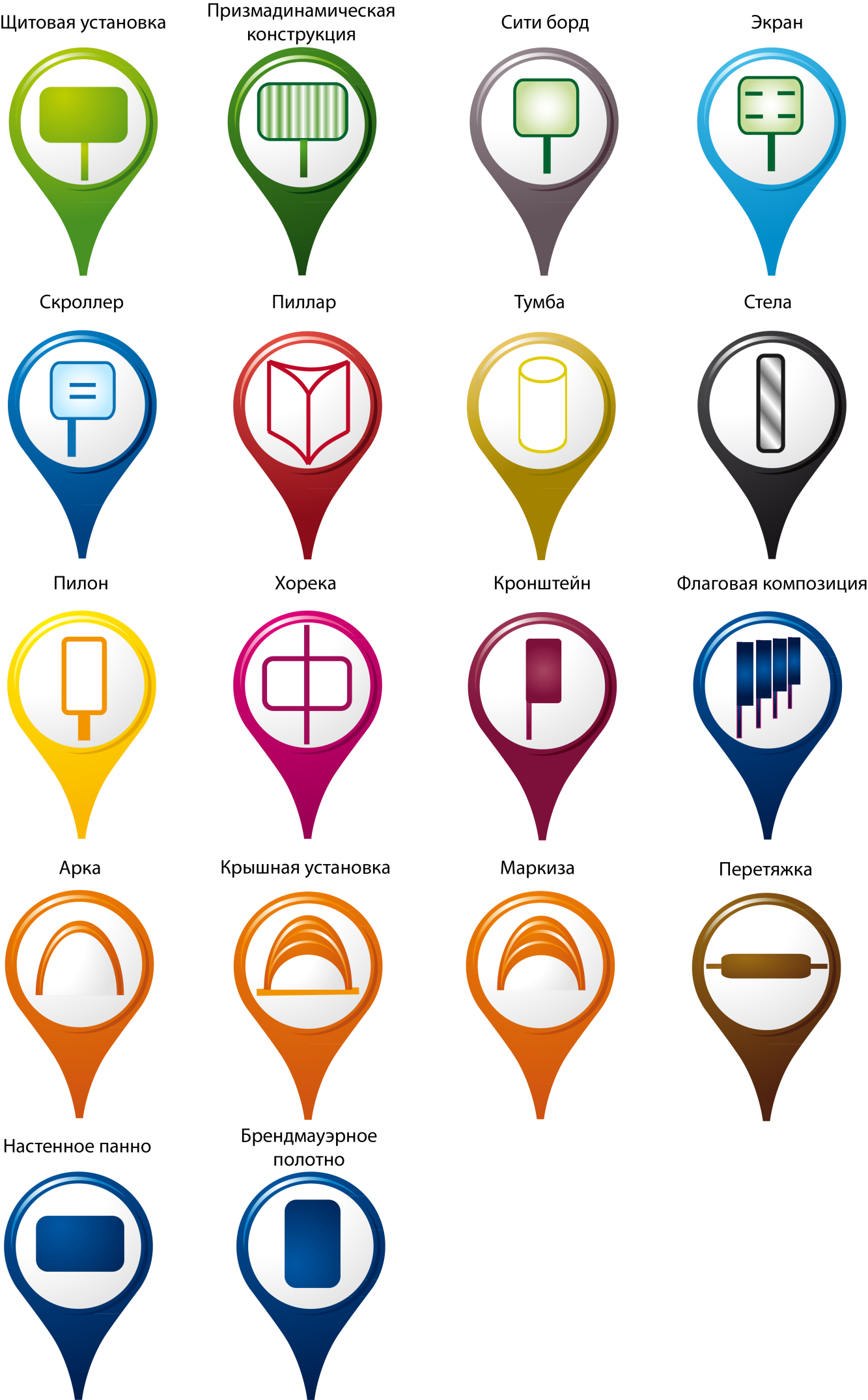 5. Адресный перечень размещения рекламных конструкцийПервый заместитель главы администрации города                                                           А.В. МакаровПриложение №1к схеме размещения рекламных конструкцийФОТОМАТЕРИАЛ №34предполагаемого места расположения рекламной конструкции по адресу:г. Пенза, ул. Урицкого – Бакунина, 7 (Центральный рынок), размером 3 х 6мПризмадинамическая конструкцияОбзор местности по ходу движения (точка №1)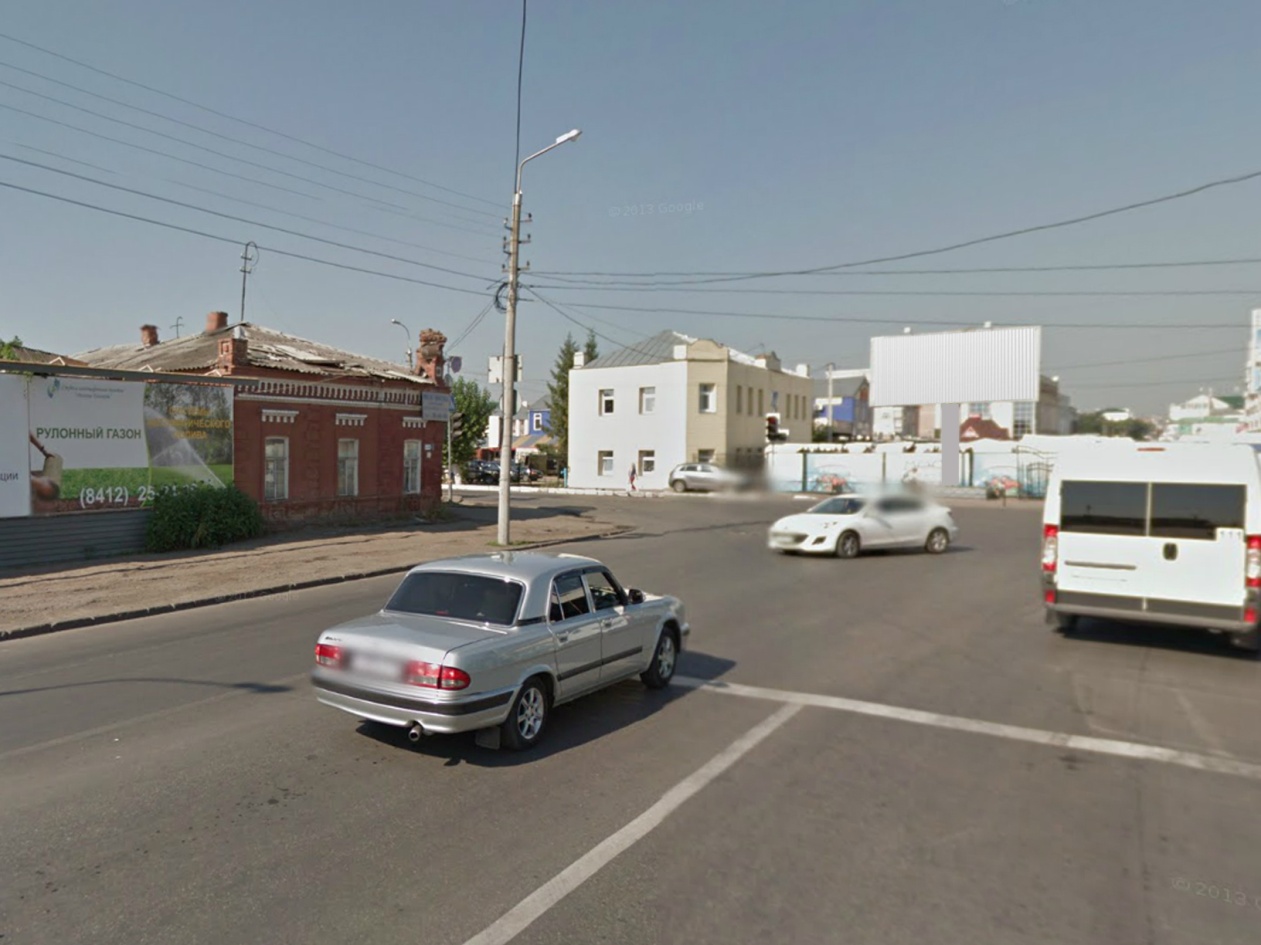 Обзор местности против хода движения (точка №2)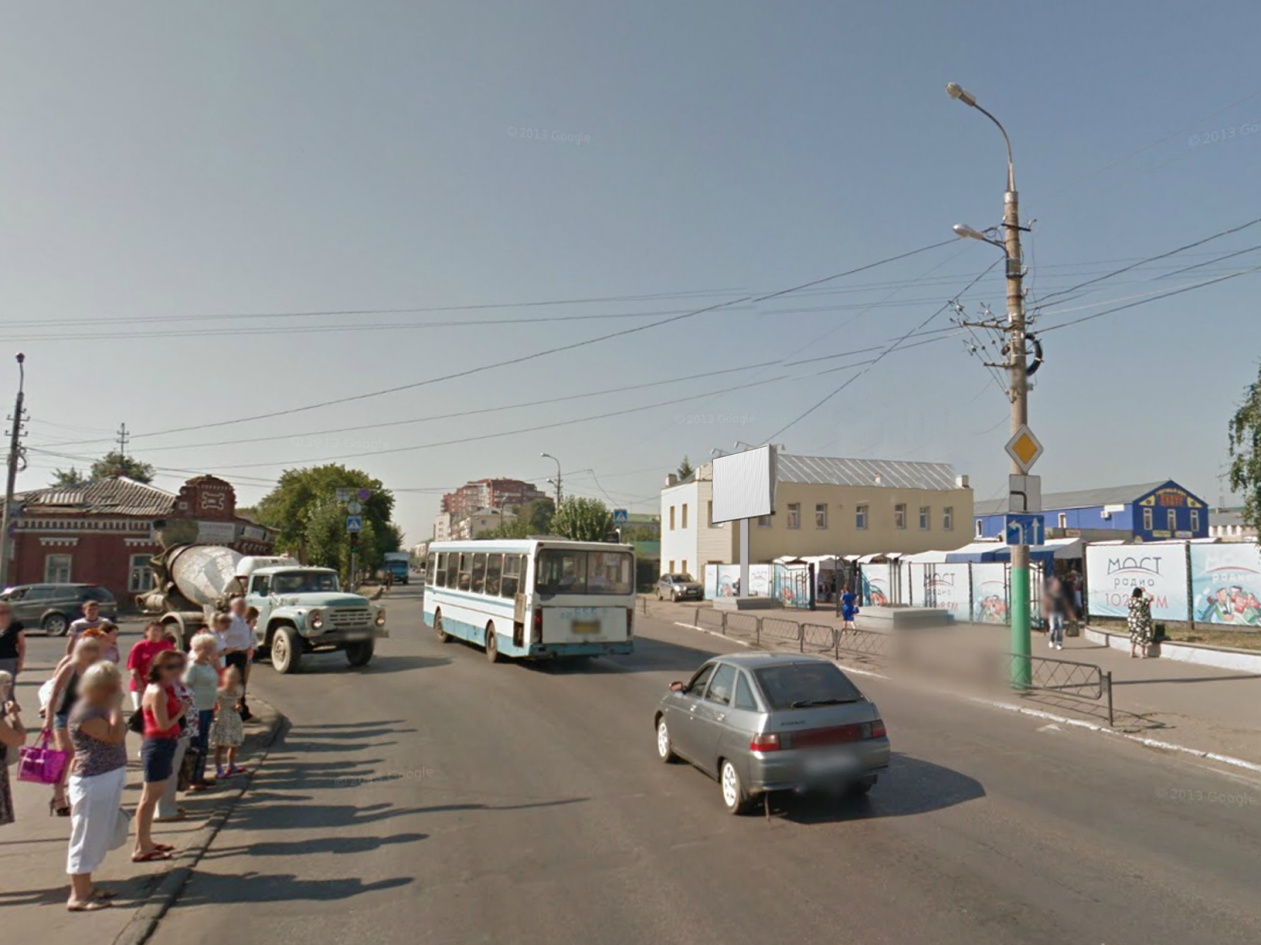 КАРТА - СХЕМА №34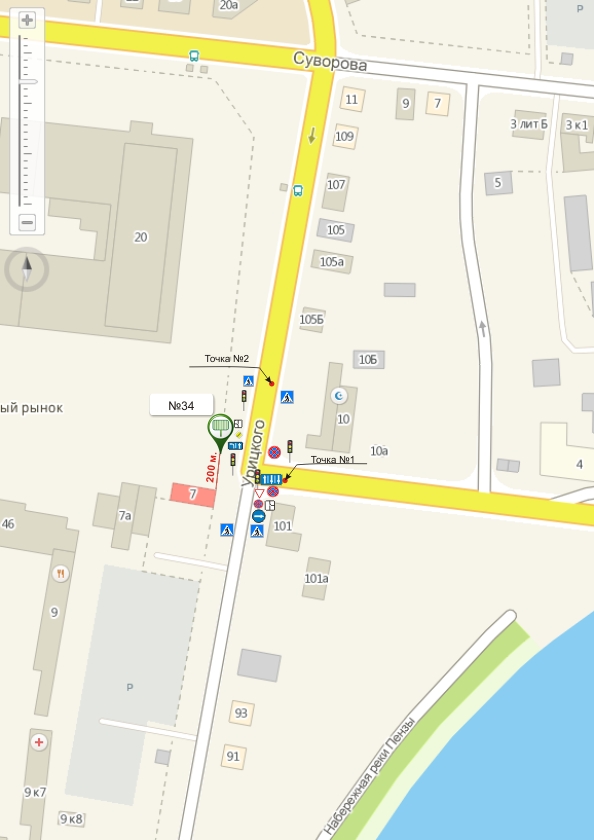 Приложение №2к схеме размещения рекламных конструкцийФОТОМАТЕРИАЛ №35предполагаемого места расположения рекламной конструкции по адресу:г. Пенза, ул. Суворова (ост. Центральный рынок), размером 3х6мПризмадинамическая конструкцияОбзор местности по ходу движения (точка №1)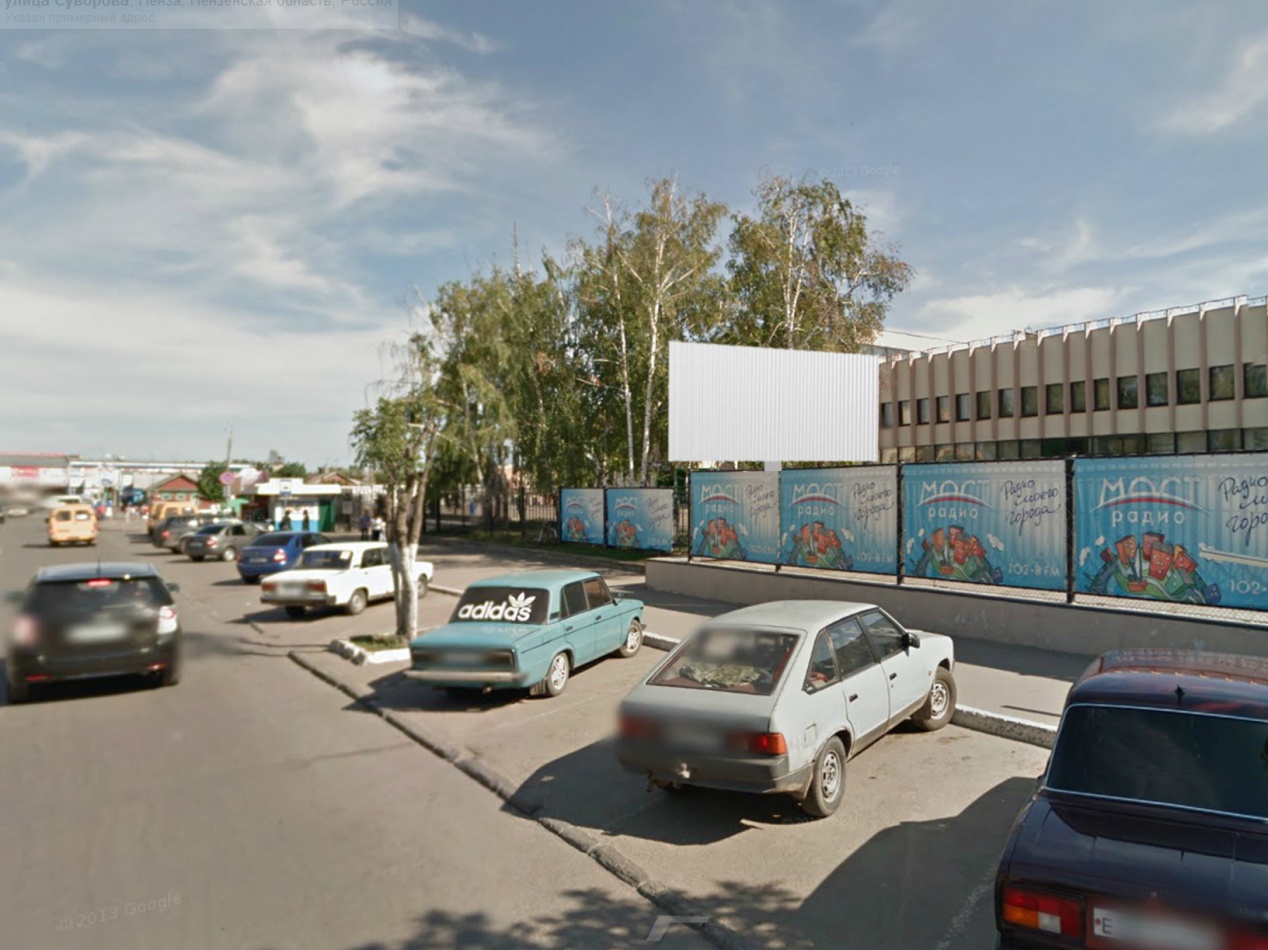 Обзор местности против хода движения (точка №2) 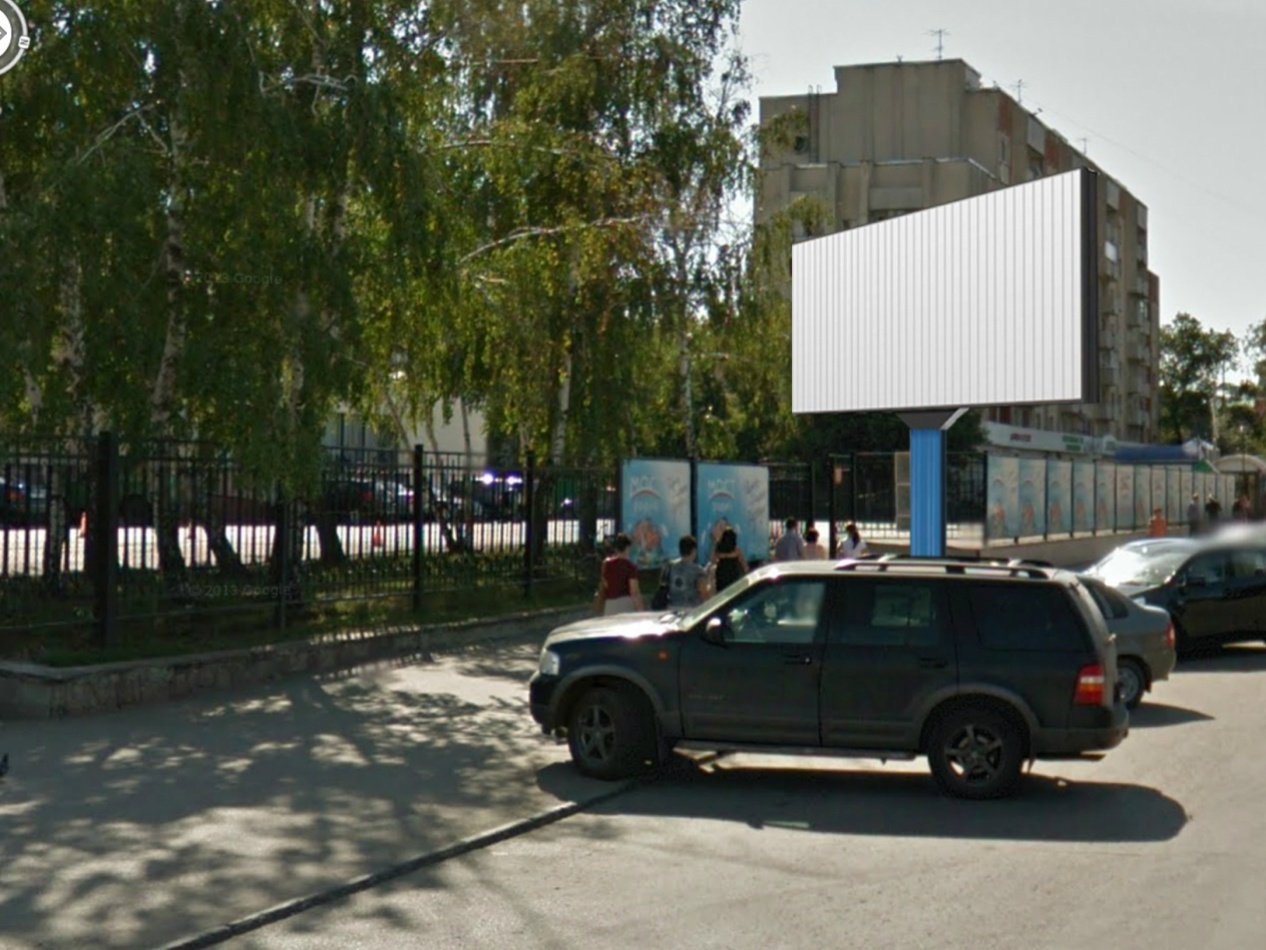 КАРТА - СХЕМА №35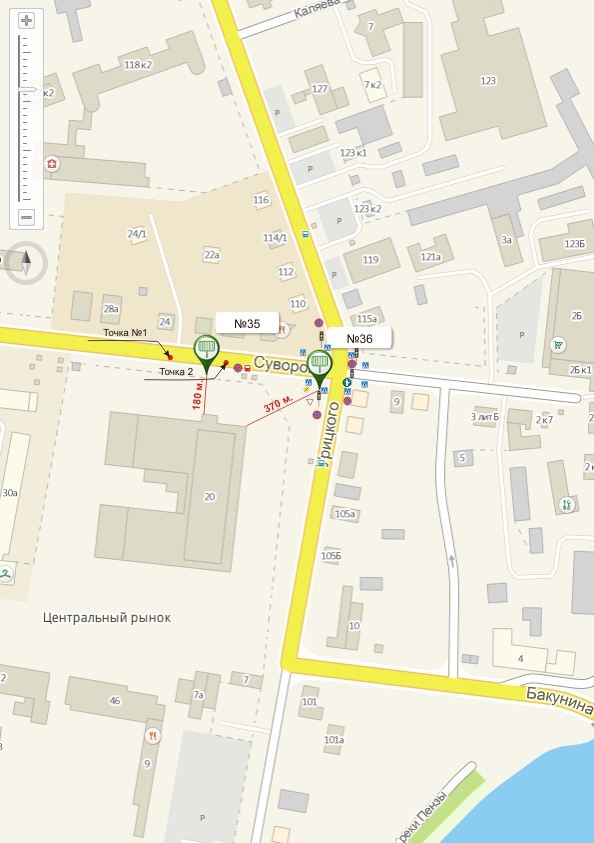 Приложение №3к схеме размещения рекламных конструкцийФОТОМАТЕРИАЛ №36предполагаемого места расположения рекламной конструкции по адресу:г. Пенза, ул. Суворова – Урицкого, (Центральный рынок), размером 3 х 6мПризмадинамическая конструкцияОбзор местности по ходу движения (точка №1)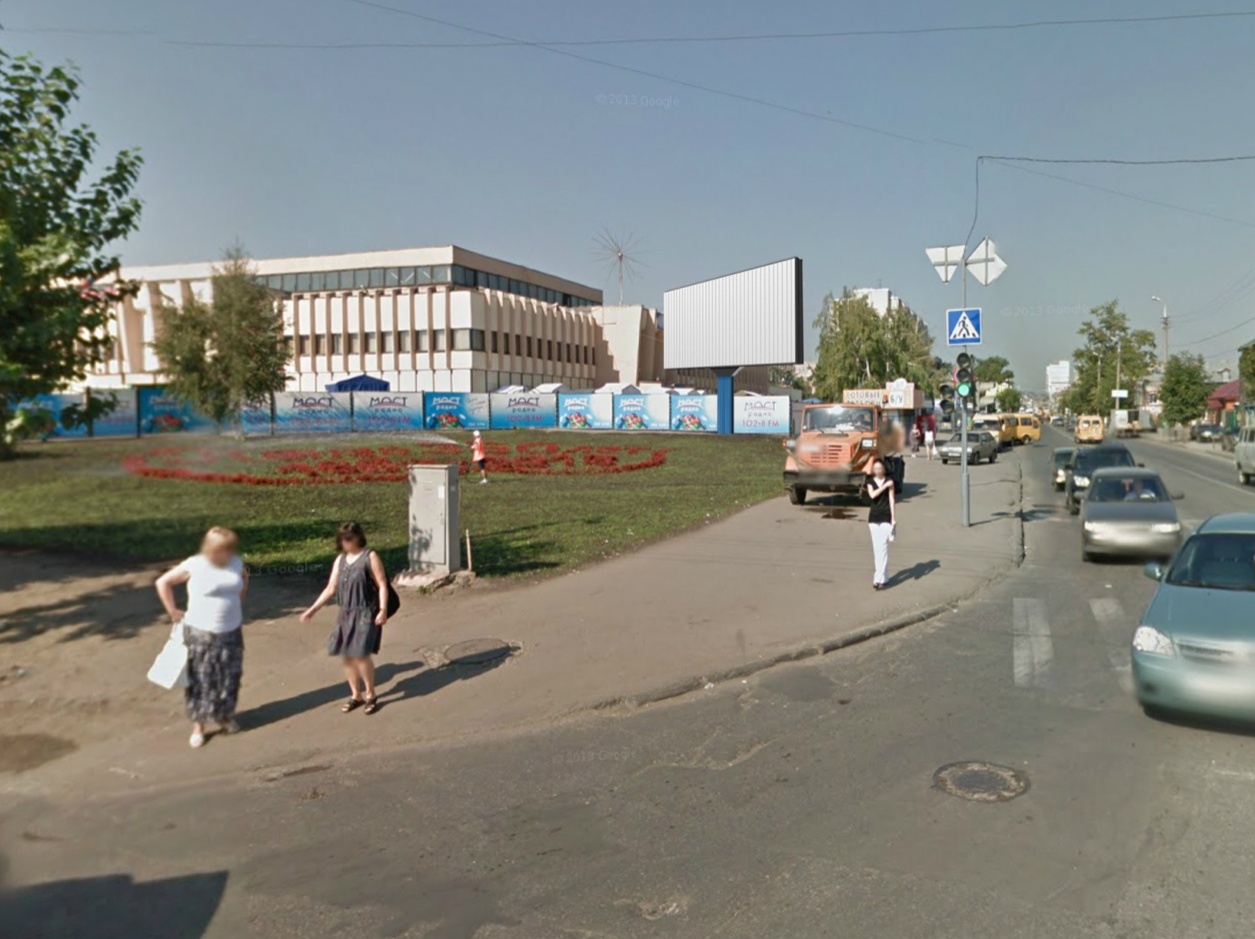 Обзор местности против хода движения (точка №2) 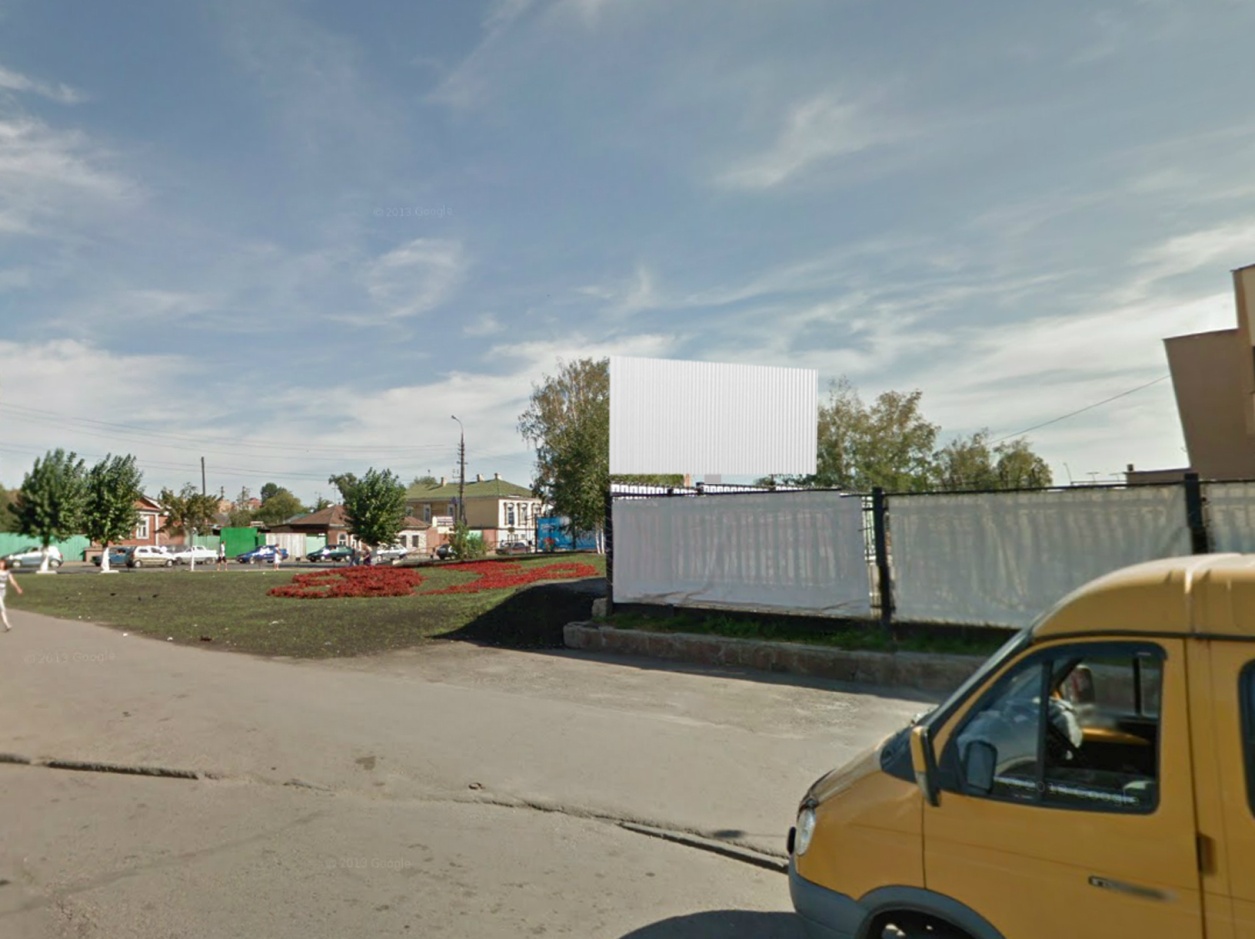 КАРТА - СХЕМА №36Приложение №4к схеме размещения рекламных конструкцийФОТОМАТЕРИАЛ №38предполагаемого места расположения рекламной конструкции по адресу:г. Пенза, переулок Строительный,6, размером 3х 6мПризмадинамическая конструкцияОбзор местности по ходу движения (точка №1)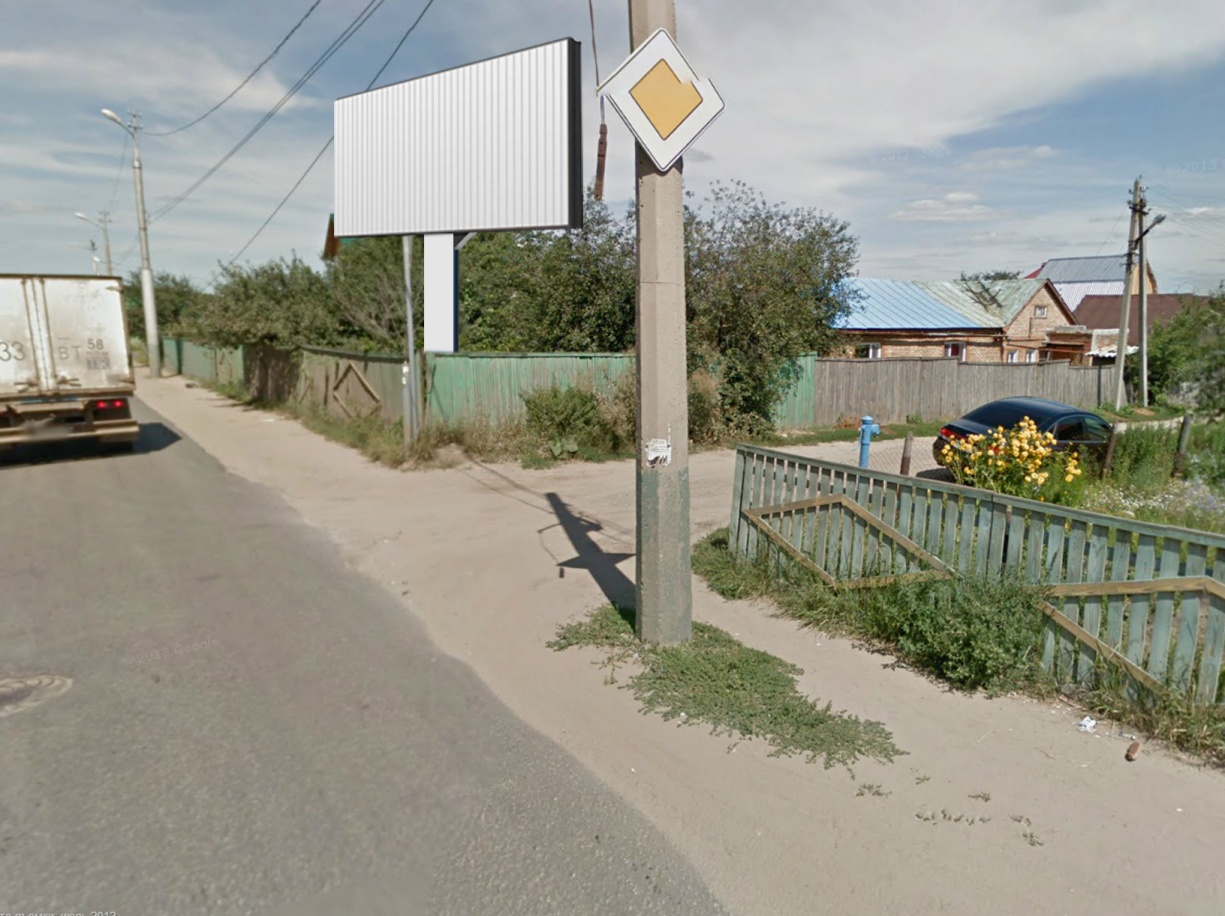 Обзор местности против хода движения (точка №2) 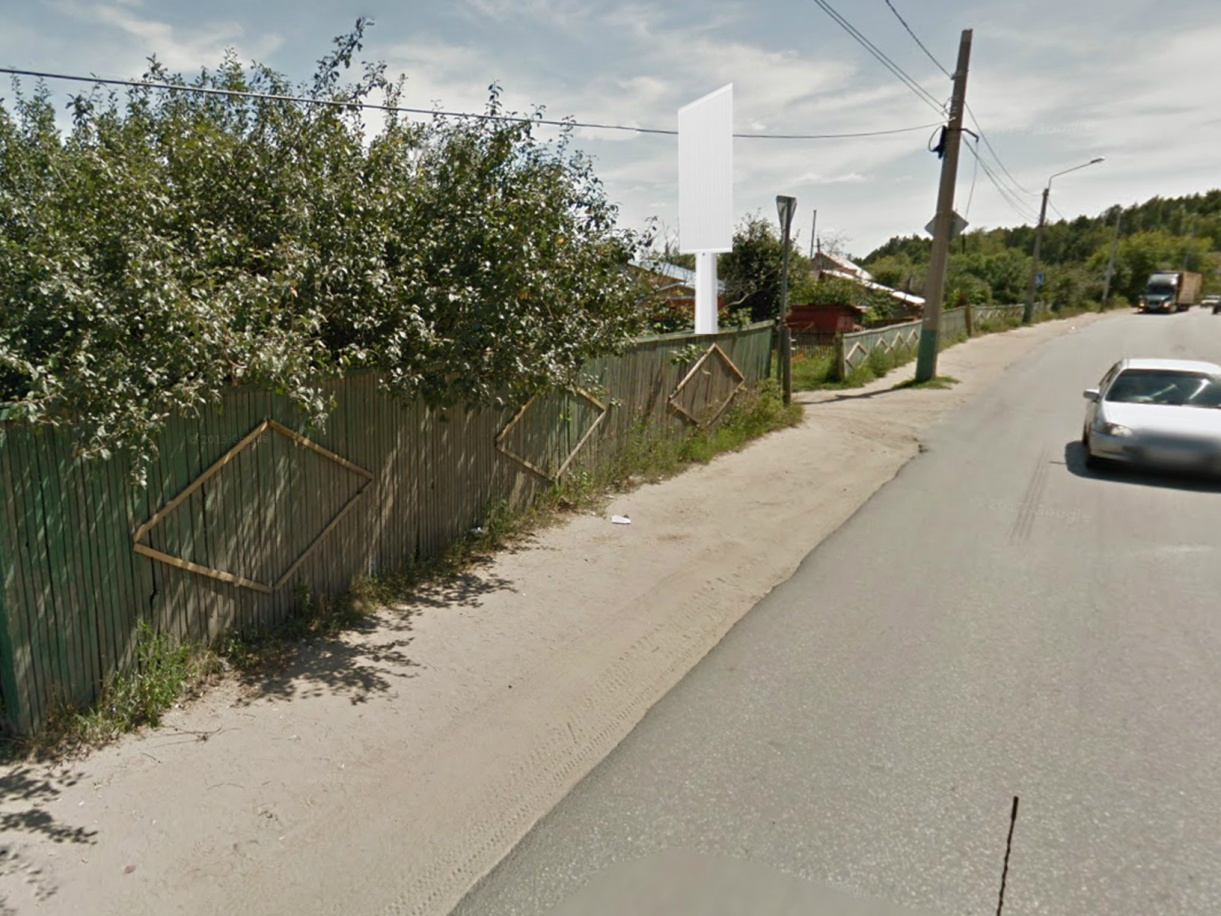 КАРТА - СХЕМА №38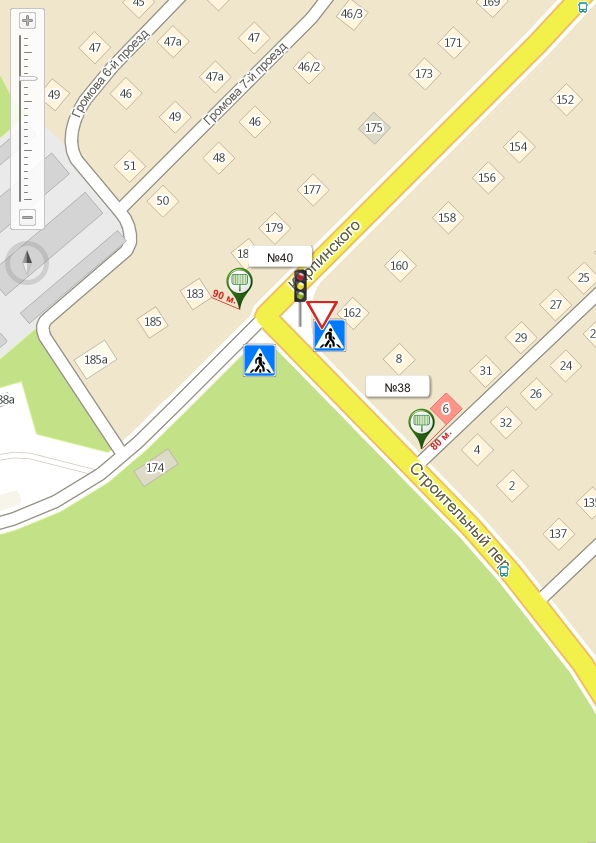 Приложение №5к схеме размещения рекламных конструкцийФОТОМАТЕРИАЛ №40предполагаемого места расположения рекламной конструкциипо адресу: г. Пенза, ул. Карпинского, 185, размером 3 х 6 м Призмадинамическая конструкцияОбзор местности по ходу движения (точка №1)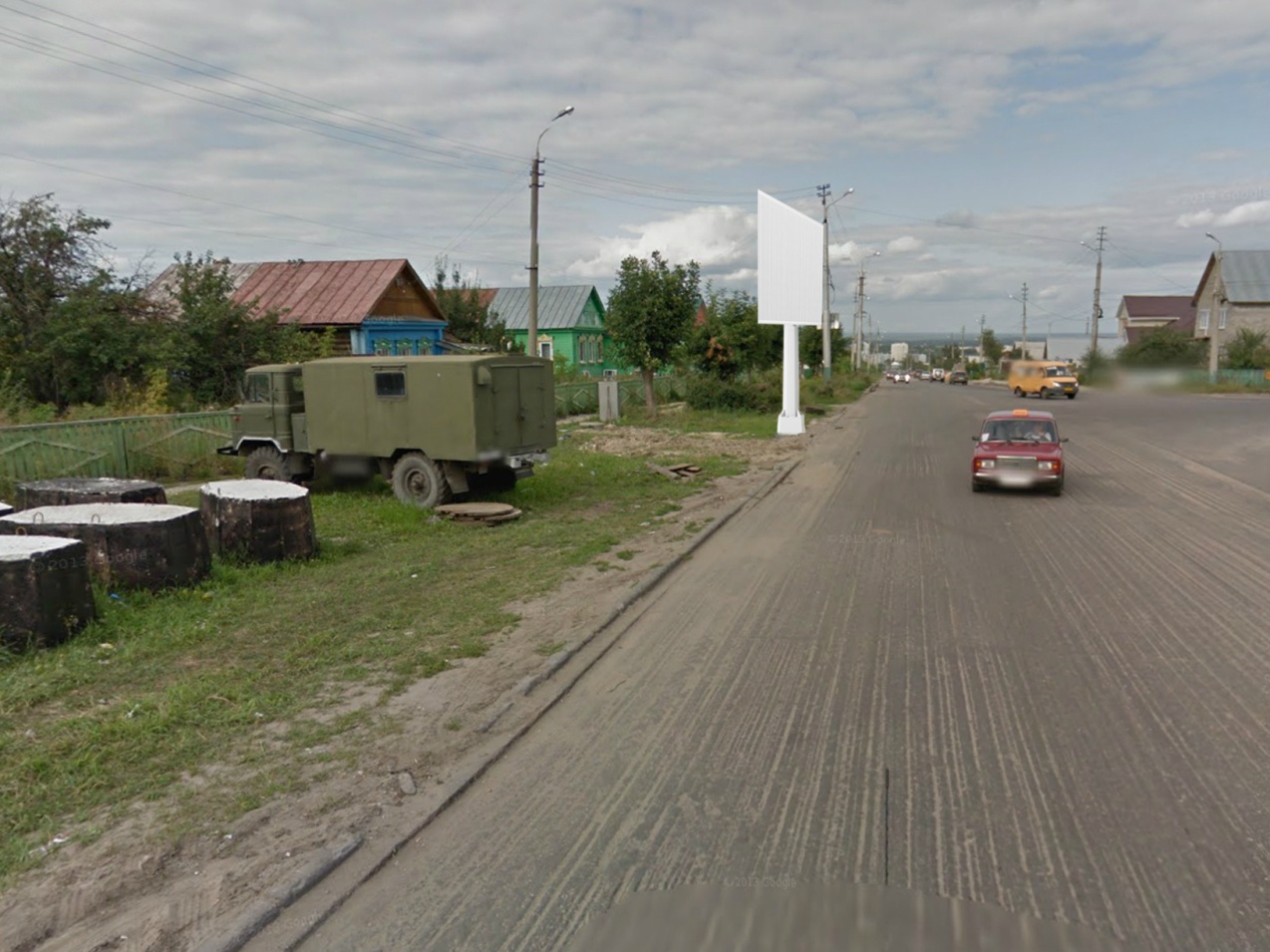 Обзор местности против хода движения (точка №2) 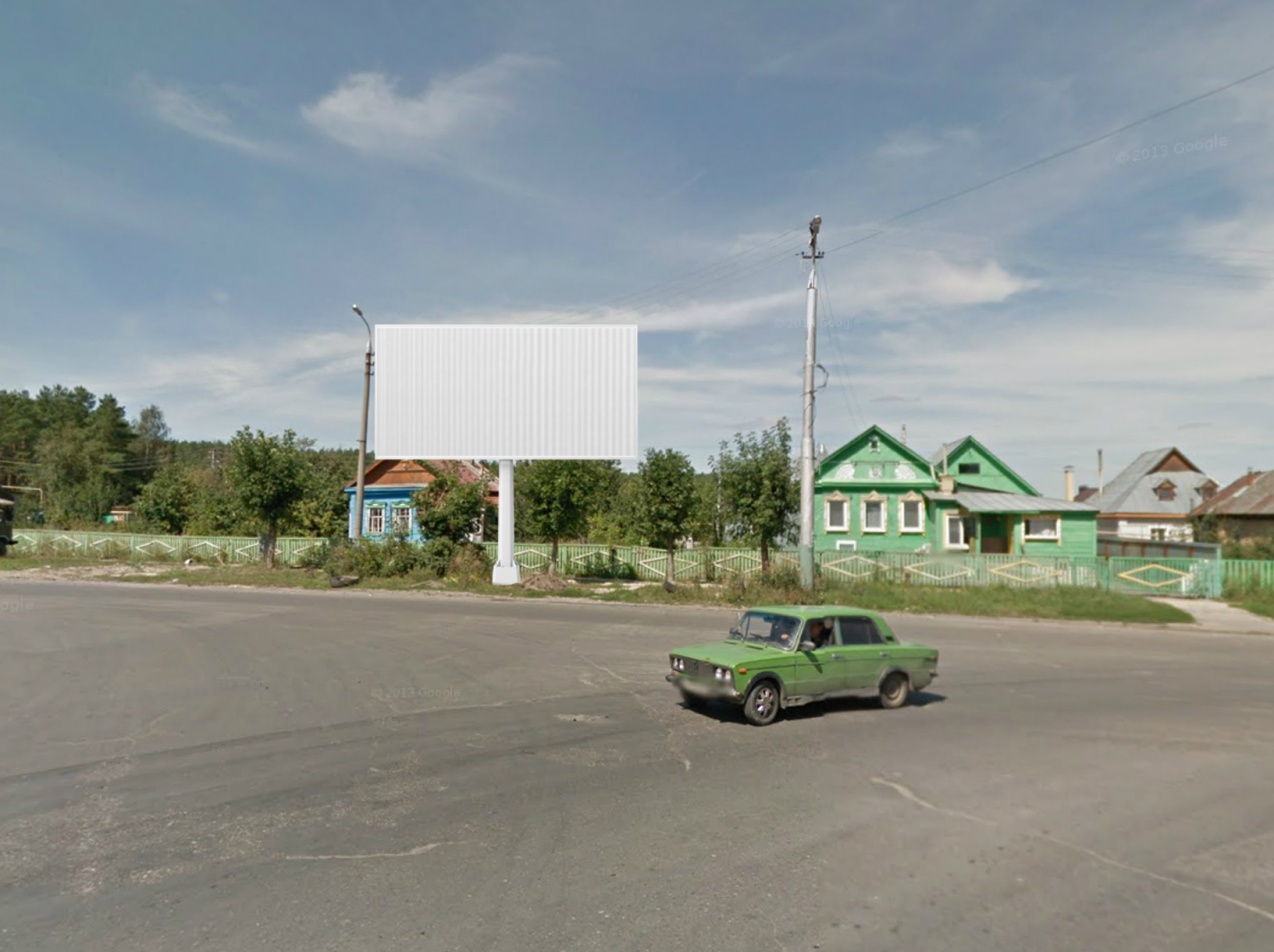 КАРТА - СХЕМА №40Приложение №6к схеме размещения рекламных конструкцийФОТОМАТЕРИАЛ №42предполагаемого места расположения рекламной конструкции по адресу:г. Пенза, ул. Плеханова, 19, размером 3х12мПризмадинамическая конструкцияОбзор местности по ходу движения (точка №1)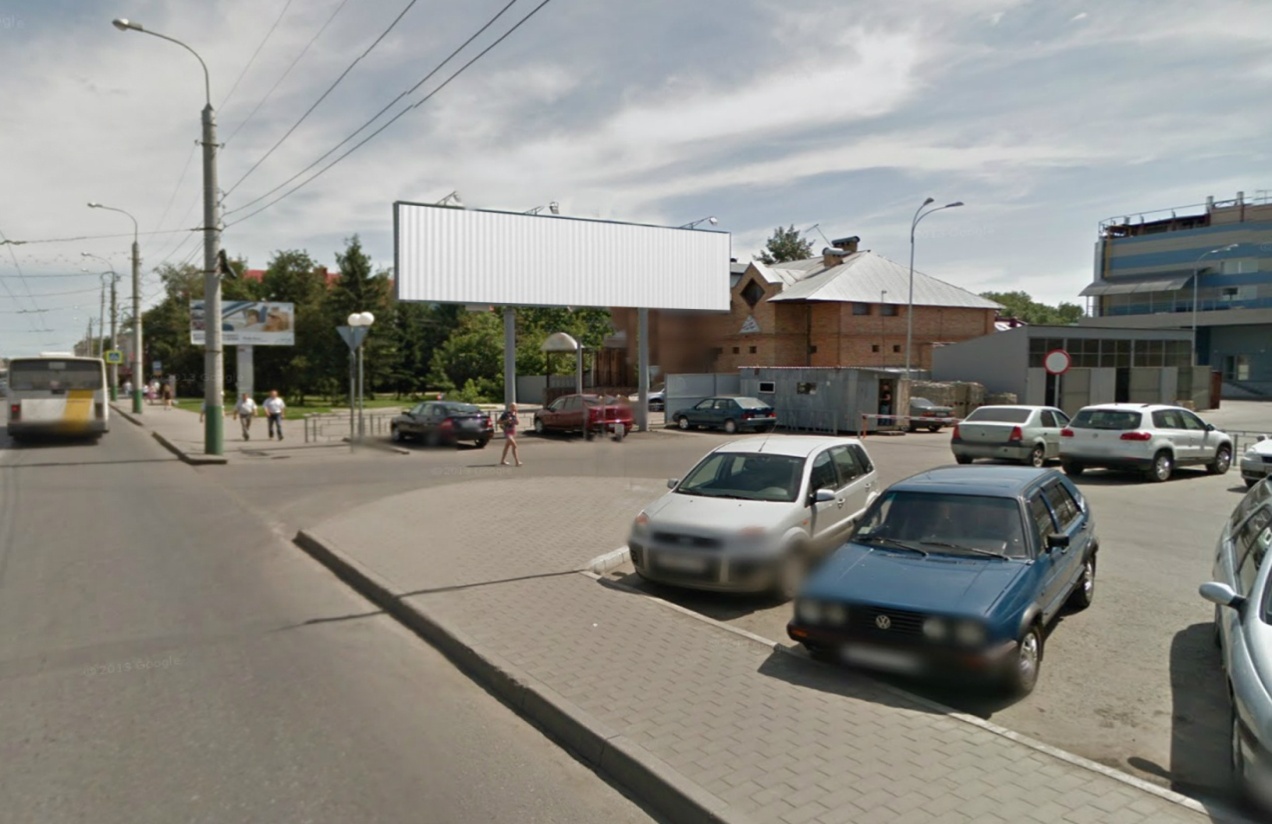 Обзор местности против хода движения (точка №2)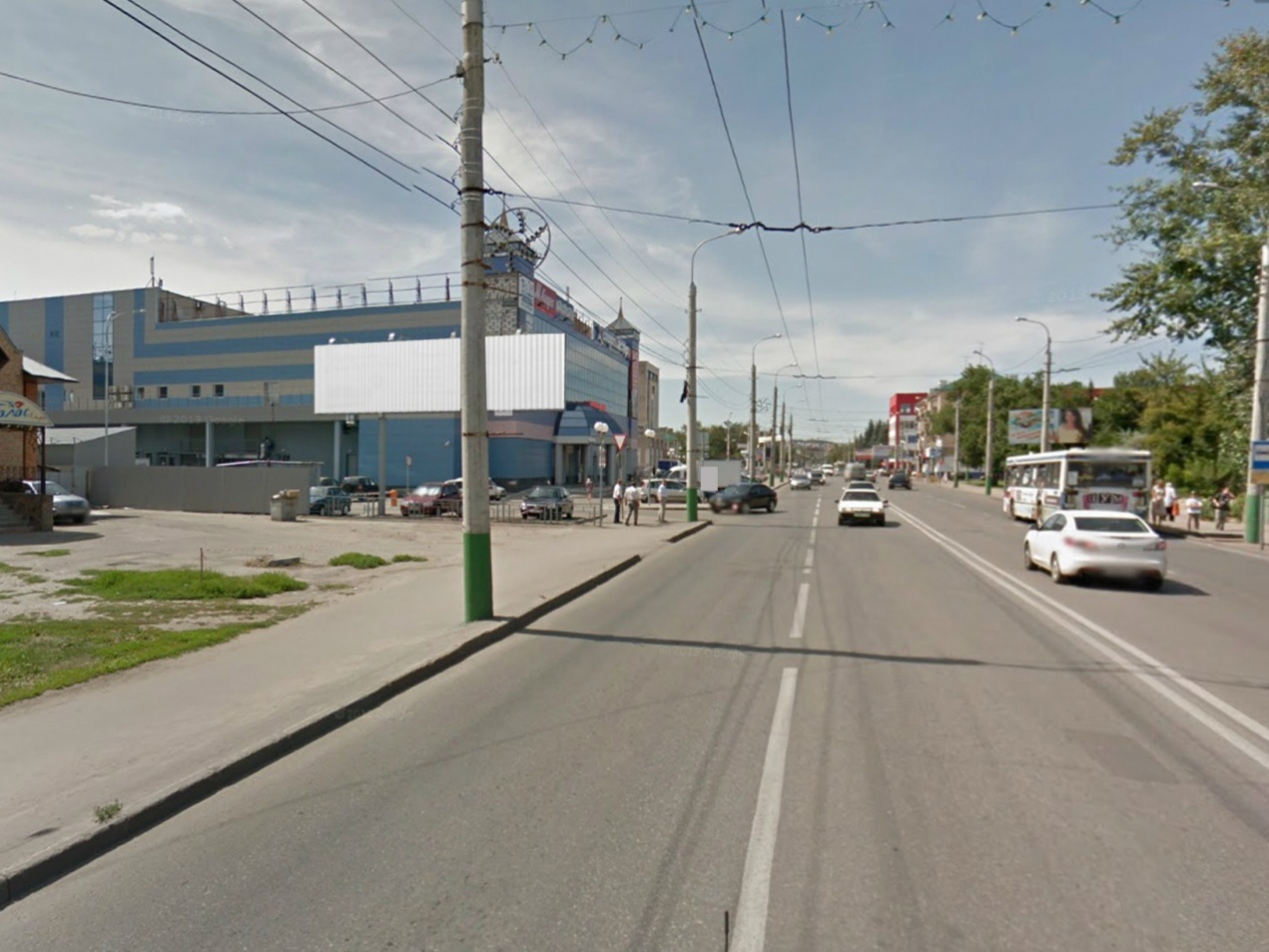 КАРТА - СХЕМА №42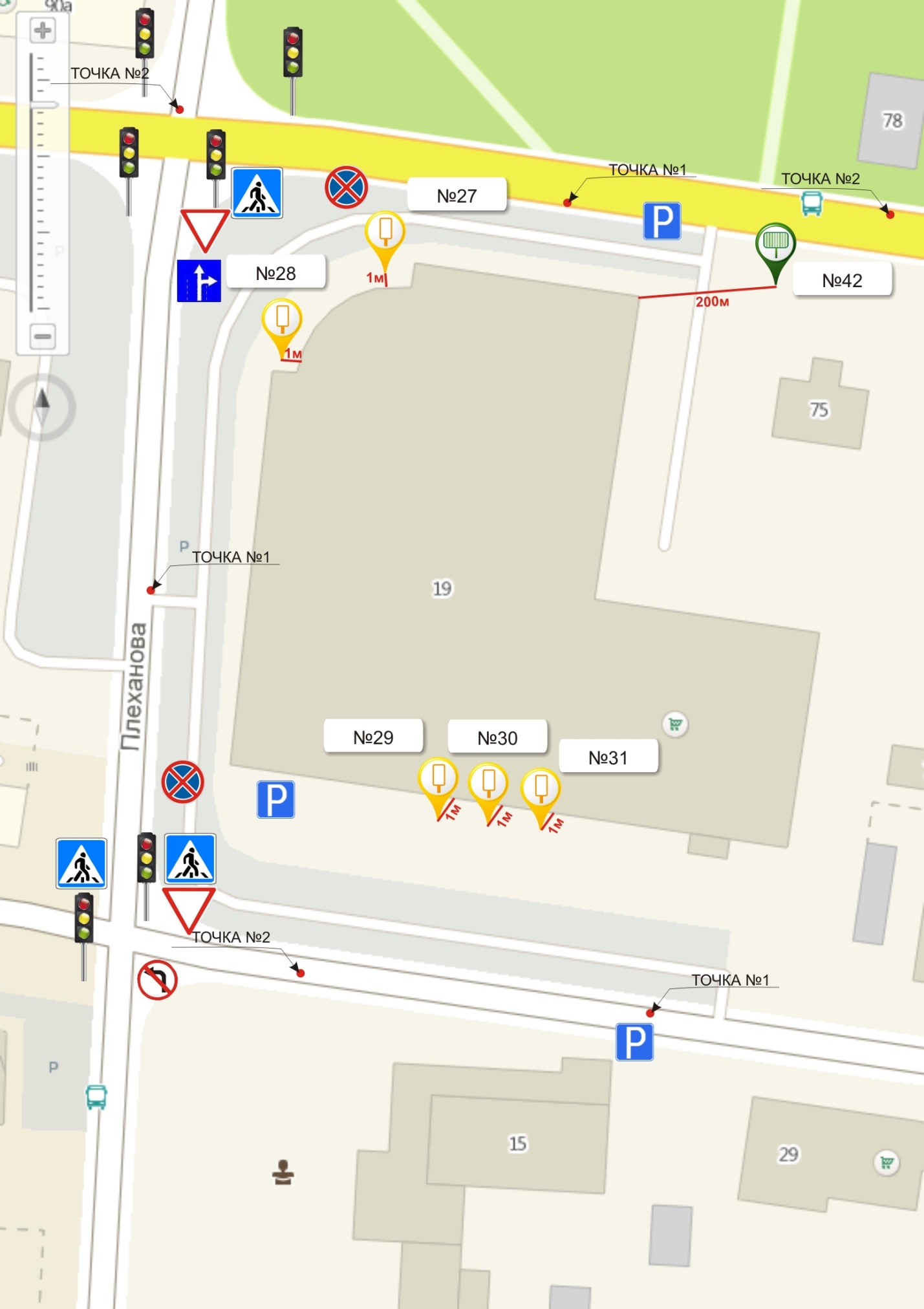 Приложение №7к схеме размещения рекламных конструкцийФОТОМАТЕРИАЛ №54предполагаемого места расположения рекламной конструкции по адресу:г. Пенза, ул. Бекешская, 10, размером 3х6мЩитовая конструкцияОбзор местности по ходу движения (точка №1)
2. Обзор местности против хода движения (точка №2) 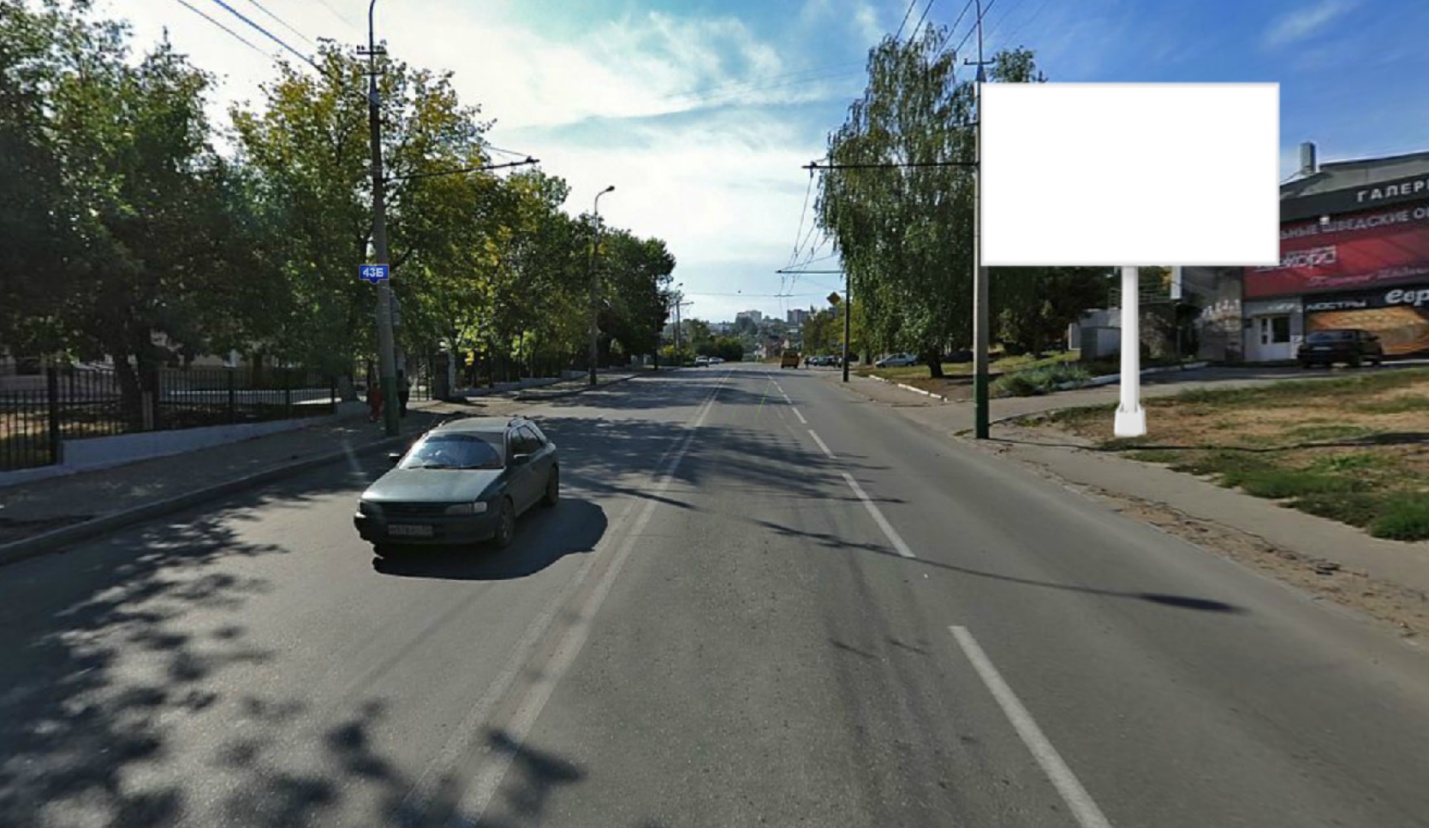 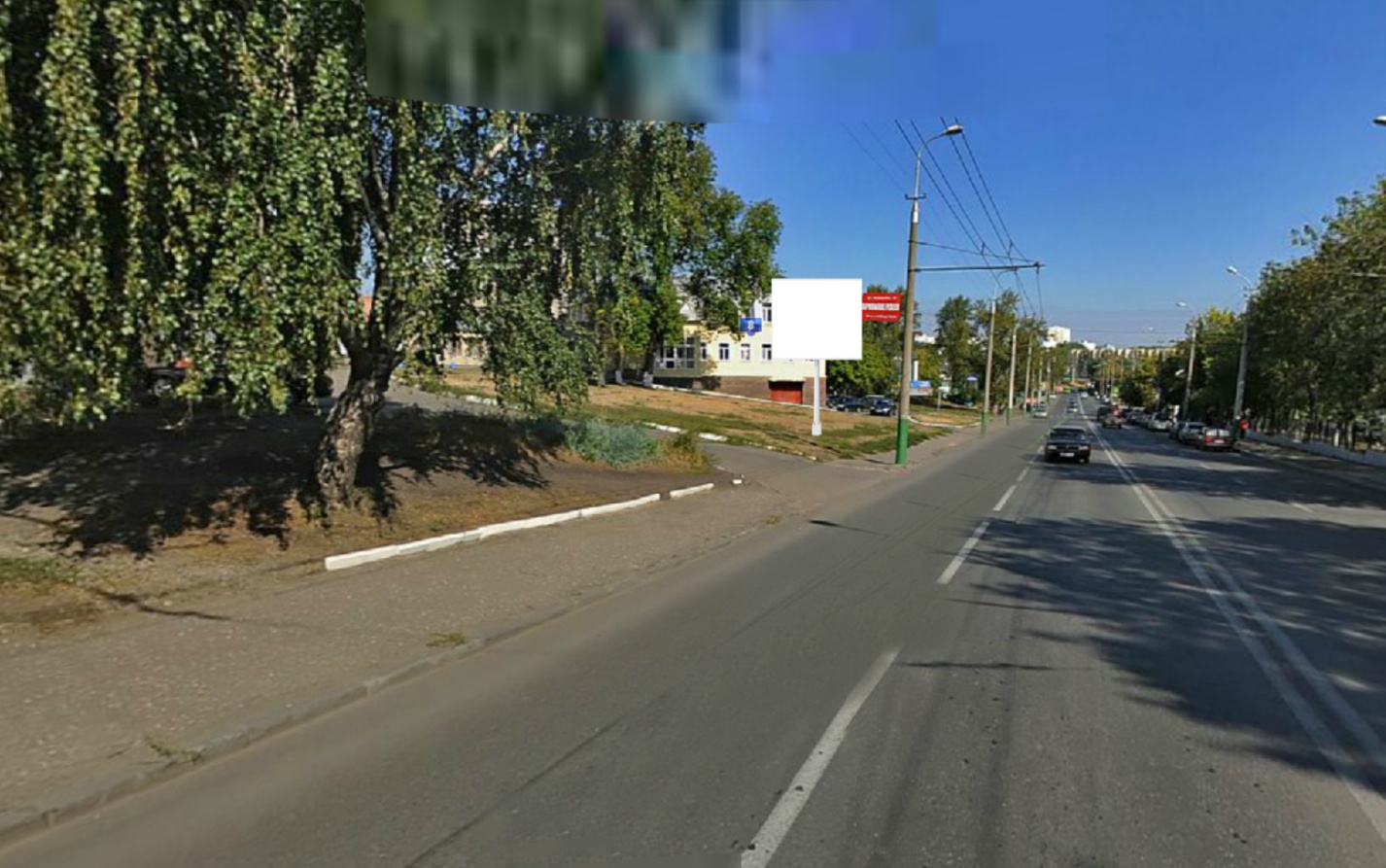 КАРТА - СХЕМА №54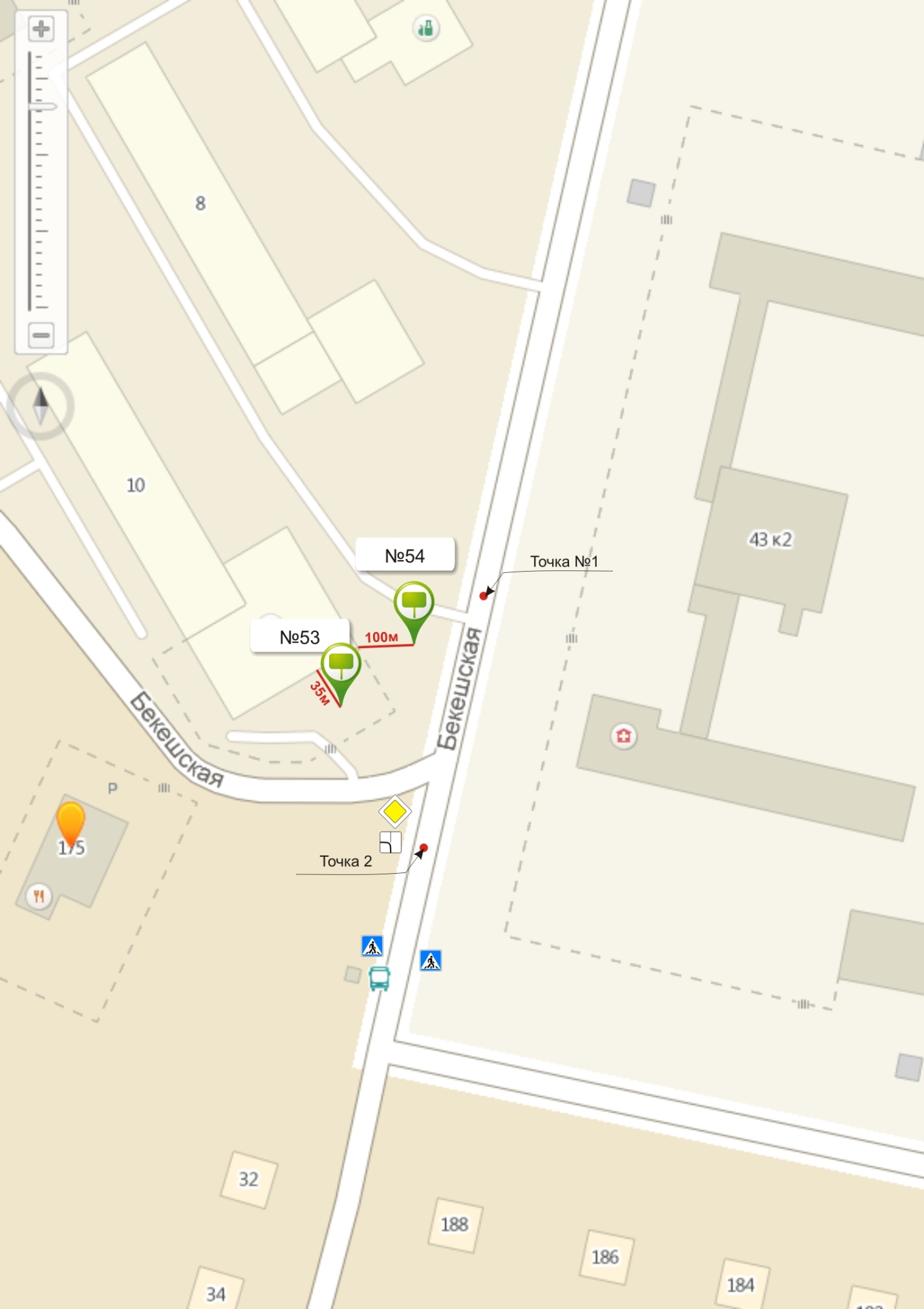 Приложение №8к схеме размещения рекламных конструкцийФОТОМАТЕРИАЛ №58предполагаемого места расположения рекламной конструкции по адресу:г. Пенза, пр. Победы, 3, размером 3х6мЩитовая конструкцияОбзор местности по ходу движения (точка №1)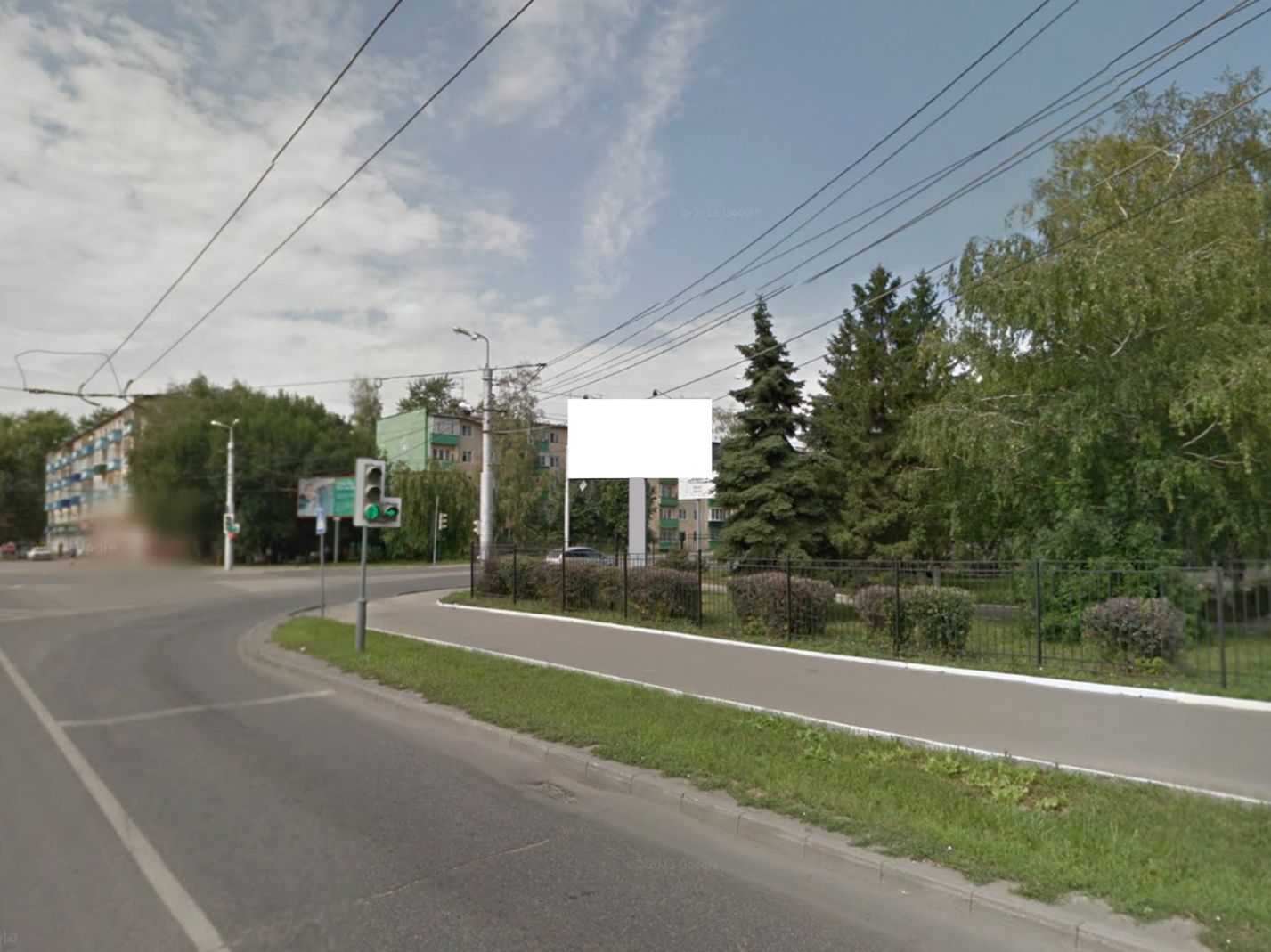 Обзор местности против хода движения (точка №2) 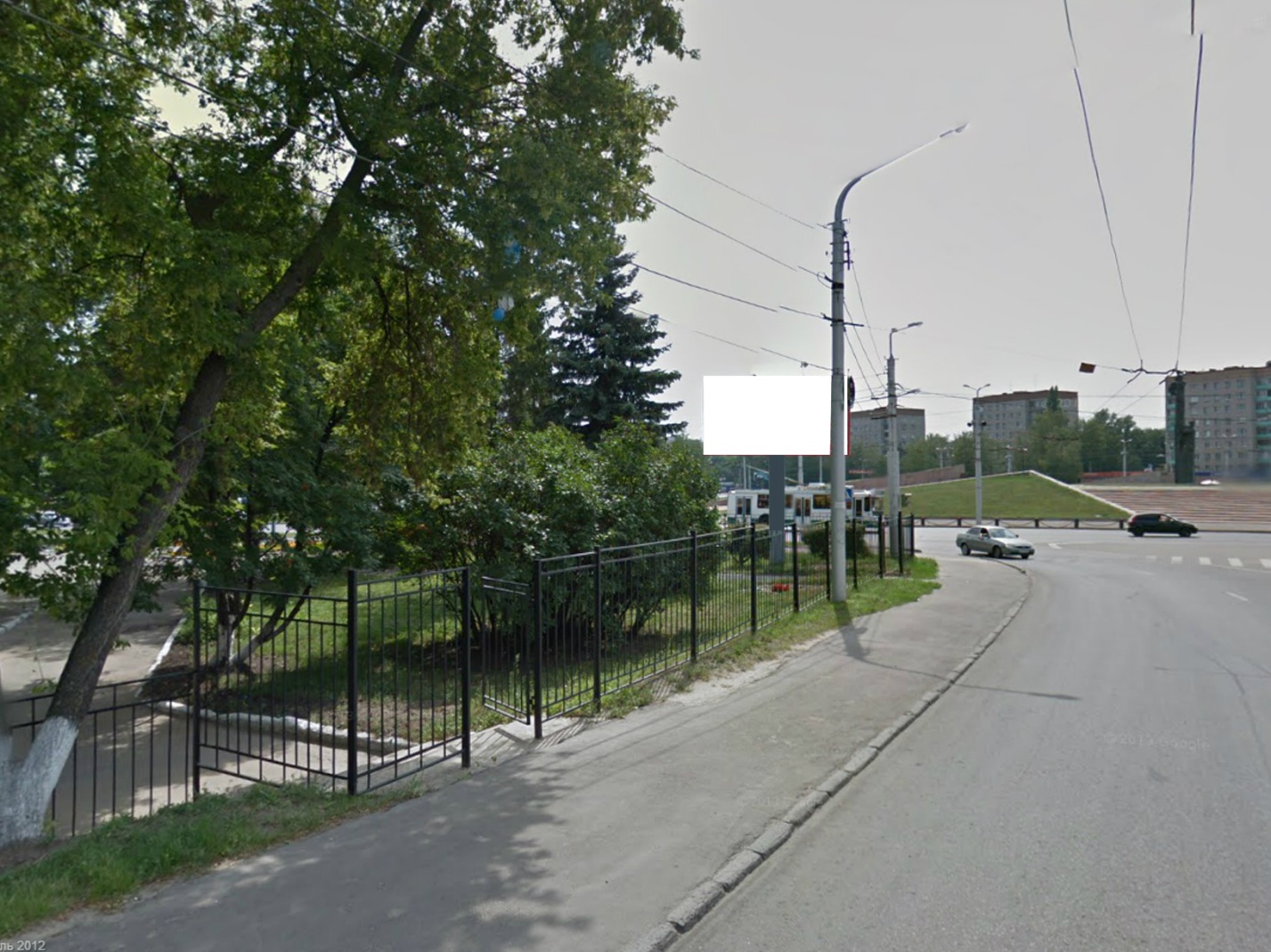 КАРТА - СХЕМА №58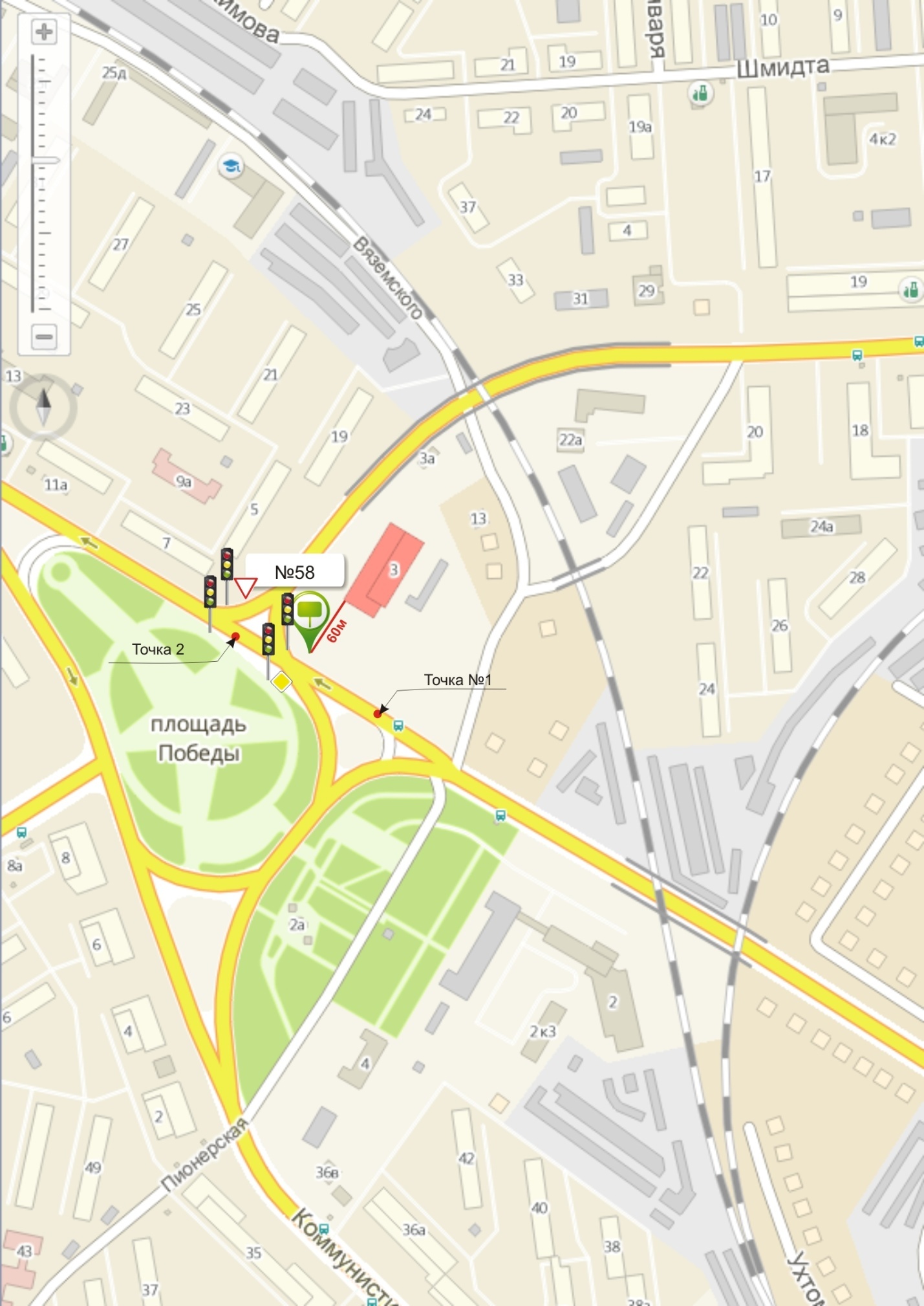 № п/пАдрес рекламной конструкцииВид (тип) рекламной конструкцииПлощадь информационного поля (м)Номер на картеФотоматериал, карта размещения рекламной конструкции, карта-схема1г. Пенза, ул.Урицкого-Бакунина,7Призма3х6 34Приложение №1 к схеме размещения рекламных конструкций2г. Пенза, ул.Суворова (ост. Центральный рынок)Призма3х635Приложение №2 к схеме размещения рекламных конструкций3г. Пенза, ул.Суворова -ул.УрицкогоПризма3х636Приложение №3 к схеме размещения рекламных конструкций4г. Пенза, переулок Строительный, 6Призма3х638Приложение №4 к схеме размещения рекламных конструкций5г. Пенза, ул.Карпинского,185Призма3х640Приложение №5 к схеме размещения рекламных конструкций6г. Пенза, ул. Плеханова,19Призма3х1242Приложение №6 к схеме размещения рекламных конструкций7г. Пенза, ул. Бекешская,10 Щитовая конструкция3х654Приложение №7 к схеме размещения рекламных конструкций8г. Пенза, пр. Победы,3Щитовая конструкция3х658Приложение №8 к схеме размещения рекламных конструкций